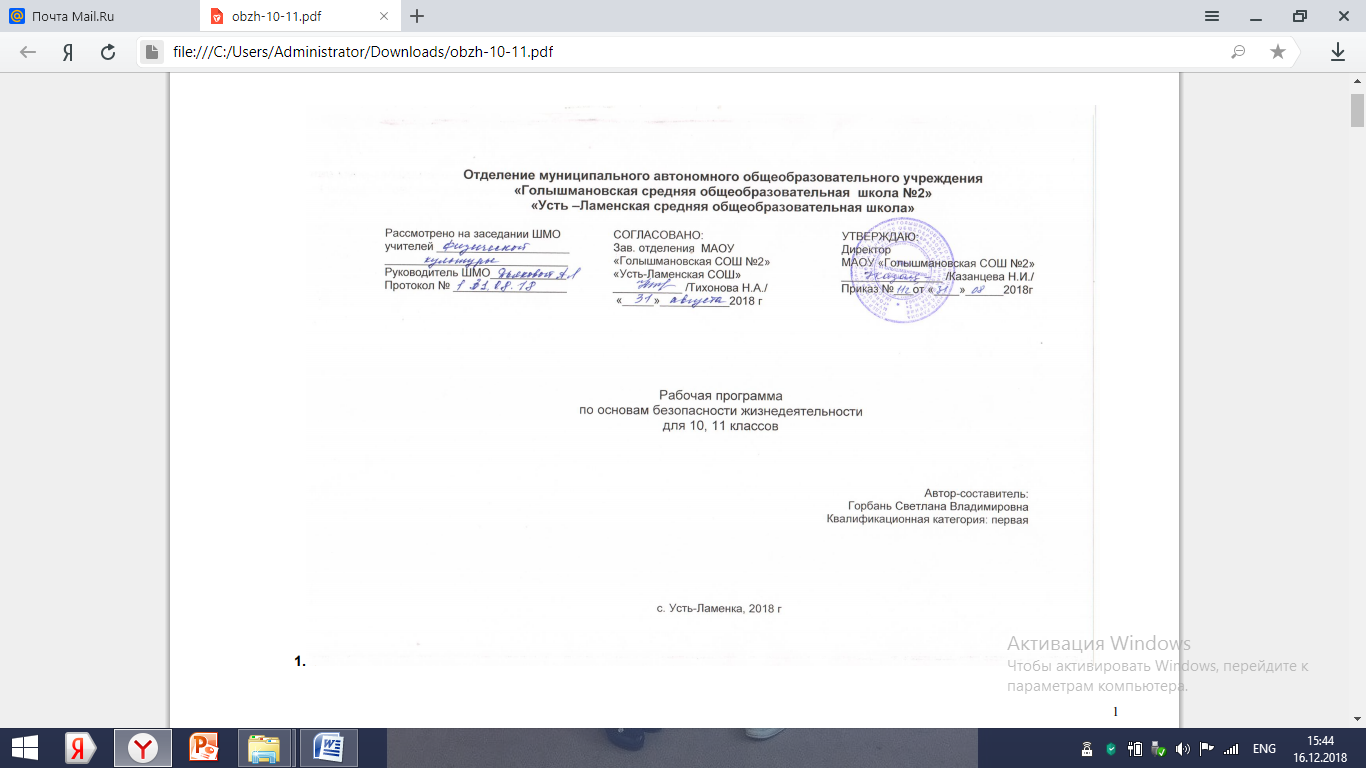 Пояснительная запискаРабочая программа по основам безопасности жизнедеятельности составлена на основе федерального компонента государственного образовательного стандарта среднего (полного) общего образования по ОБЖ, утвержденного приказом Министерства образования Российской Федерации от 05 марта 2004 года №1089 «Об утверждении федерального компонента государственных образовательных стандартов начального общего, основного общего и среднего (полного) общего образования примерной учебной программы курса «Основы безопасности жизнедеятельности» для образовательных учреждений среднего (полного) общего образования, программы: Смирнов А.Т., Хренников Б.О. Программы образовательных учреждений. Основы безопасности жизнедеятельности. Комплексная программа 5-11 классы / под общ. ред. А.Т. Смирнова. – М.: Просвещение, 2009.Настоящая программа конкретизирует содержание предметных тем образовательного стандарта, дает последовательность изучения тем и разделов предмета ОБЖ с учетом межпредметных и внутрипредметных связей, логики учебного процесса, возрастных особенностей учащихся.II.    Общая характеристика учебного предметакурсе ОБЖ для 10-11 классов завершается обучение учащихся правилам безопасного поведения в опасных и чрезвычайных ситуациях природного, техногенного и социального характера. В соответствии с Федеральным законом «О воинской обязанности военной службе» письмом Министерства общего и профессионального образования Российской Федерации от 14 07 98 г №1133/14-12 в программу курса ОБЖ для обучающихся 10-11 классов введен раздел «Основы военной службы». Раздел « Основы военной службы» органически связан с другими разделами курса и направлен прежде всего на подготовку подрастающего поколения к службе в Вооруженных Силах, выполнению конституционного долга по защите Отечества, патриотическое (военно-патриотическое воспитание) старшеклассников.	В ходе изучения курса ОБЖ учащиеся получают сведения об обороне государства, истории создания Вооруженных Сил, их организационной структуре, функции основных задачах боевых традициях и символах воинской чести, об основных воинских обязанностях. В целях закрепления теоретических знаний и приобретения необходимых практически, навыков программой курса предусмотрено проведение практических занятий в форме учебных сборов с юношами 10-го класса на базе воинских частей, определяемых военными комиссариатами или на базе учебных учреждений Российской оборонной спортивно-технической организации (РОСТО) в конце учебного года. На проведение учебных сборов выделяется пять дней (40 часов учебного времени). Структурно программа курса ОБЖ состоит из трех содержательных модулей: безопасность и защита человека в опасных и чрезвычайных ситуациях; основы медицинских знаний и здорового образа жизни, основы военной службы. Курс «Основы безопасности жизнедеятельности» в средней (полной) общеобразовательной школе направлен на достижение следующих целей:­ освоение знаний о безопасном поведении человека в опасных и чрезвычайных ситуациях природного, техногенного и социального характера; о здоровье и здоровом образе жизни; о государственной системе защиты населения от опасных и чрезвычайных ситуаций; об основах обороны государства, о порядке подготовки граждан к военной службе, призыва и поступления на военную службу, прохождения военной службы по призыву, контракту и альтернативной гражданской службы, об обязанностях граждан по защите государства;­ овладение умением оценивать ситуации, опасные для жизни и здоровья; действовать в чрезвычайных ситуациях; использовать средства индивидуальной и коллективной защиты; оказывать первую медицинскую помощь пострадавшим; осуществлять осознанное профессиональное самоопределение по отношению к военной службе и военной профессии;- развитие черт личности, необходимых для безопасного поведения в чрезвычайных ситуациях и при прохождении военной службы; бдительности по предотвращению актов терроризма; потребности ведения здорового образа жизни;воспитание ценностного отношения к здоровью и человеческой жизни; чувства уважения к героическому наследию России и ее государственной символике, патриотизма и долга по защите Отечества; личностных качеств, необходимых гражданину для прохождения военной службы по призыву или контракту в Вооруженных Силах Российской Федерации или других войсках.Примерная программа предусматривает формирование у обучающихся следующих умений и навыков, универсальных способов деятельности и ключевых компетенций. В этом направлении приоритетами для учебного предмета «Основы безопасности жизнедеятельности» на этапе основного общего образования являются:умение самостоятельно и мотивированно организовывать свою познавательную деятельность;использование элементов  причинно-следственного и структурно-функционального анализа;участие в проектной деятельности, в организации и проведении учебно-исследовательской работе;поиск нужной информации по заданной теме в источниках различного типа;оценивание и корректировка своего поведения в окружающей среде, выполнение в практической деятельности и в повседневной жизни экологических требований;умение отстаивать свою гражданскую позицию, формировать свои мировоззренческие взгляды;осуществление осознанного выбора путей продолжения образования или будущей профессии Место учебного предмета в учебном планеУчебный план отводит 68 часов для обязательного изучения основ безопасности жизнедеятельности на ступени на уровне среднего общего образования. Данная программа рассчитана на 34 учебных часа в год из расчета 1 учебный час в неделю в 10 классе, 34 учебных часа в год, 1 учебный час в неделю в 11 классе.Требования к уровню подготовки учащихсярезультате изучения основ безопасности жизнедеятельности учащиеся 10-11 классов на базовом уровне ученик должен: знать/понимать:- основные составляющие здорового образа жизни и их влияние на безопасность жизнедеятельности личности;- репродуктивное здоровье и факторы, влияющие на него;потенциальные опасности природного, техногенного и социального происхождения, характерные для региона проживания;основные задачи государственных служб по защите населения и территорий от чрезвычайных ситуаций;основы российского законодательства об обороне государства и воинской обязанности граждан;состав и предназначение Вооруженных Сил Российской Федерации;порядок первоначальной постановки на воинский учет, медицинского освидетельствования, призыва на военную службу; основные права и обязанности граждан до призыва на военную службу, во время прохождения военной службы и пребывания в запасе;основные виды военно-профессиональной деятельности; особенности прохождения военной службы по призыву и контракту, альтернативной гражданской службы;требования, предъявляемые военной службой к уровню подготовки призывника;предназначение, структуру и задачи РСЧС;предназначение, структуру и задачи гражданской обороны;правила безопасности дорожного движения (в части, касающейся пешеходов, велосипедистов, пассажиров и водителей транспортных средств); уметь:владеть способами защиты населения от чрезвычайных ситуаций природного и техногенного характера;владеть навыками в области гражданской обороны;пользоваться средствами индивидуальной и коллективной защиты;оценивать уровень своей подготовки и осуществлять осознанное самоопределение по отношению к военной службе;использовать приобретенные знания и умения в практической деятельности и повседневной жизни для:        - ведения здорового образа жизни;оказания первой медицинской помощи;развития в себе духовных и физических качеств, необходимых для военной службы;обращения в случае необходимости в службы экстренной помощи;соблюдать правила безопасности дорожного движения (в части, касающейся пешеходов, велосипедистов, пассажиров и водителей транспортных средств);адекватно оценивать транспортные ситуации, опасные для жизни и здоровья;прогнозировать последствия своего поведения в качестве пешехода и (или) велосипедиста и (или) водителя транспортного средства в различных дорожных ситуациях для жизни и здоровья (своих и окружающих людей)Содержание учебного предмета ОБЖСохранение здоровья и обеспечение личной безопасности.Основы здорового образа жизни. Здоровье и здоровый образ жизни. Общие понятия о здоровье. Здоровый образ жизни как основа укрепления и сохранения личного здоровья и безопасности жизнедеятельности. Факторы, влияющие на укрепление здоровья. Факторы, разрушающие здоровье. Репродуктивное здоровье. Беременность и гигиена беременности. Уход за младенцем. Правила личной гигиены. Нравственность и здоровье. Формирование правильного взаимоотношения полов. Семья и ее значение в жизни человека. Факторы, оказывающие влияние на гармонию совместной жизни (психологический фактор, культурный фактор, материальный фактор). Качества, которые необходимо воспитать в себе молодому человеку для создания прочной семьи. Правила и безопасность дорожного движения (в части, касающейся пешеходов, велосипедистов, пассажиров и водителей транспортных средств).Первая медицинская помощь при неотложных состояниях. Первая медицинская помощь при тепловых и солнечных ударах, поражениях электрическим током. Первая медицинская помощь при травмах, переломах, кровотечениях. Навыки проведения искусственного дыхания и непрямого массажа сердца.Государственная система обеспечения безопасности населенияОпасные и чрезвычайные ситуации, возникающие в повседневной жизни, и правила безопасного поведения. Основные положения концепции национальной безопасности. Чрезвычайные ситуации природного (метеорологические, геологические, гидрологические, биологические), техногенного (аварии на транспорте и объектах экономики, радиационное и химическое загрязнение местности) и социального (терроризм, вооруженные конфликты) характера.Основные направления деятельности государственных организаций и ведомств Российской Федерации по защите населения и территорий от чрезвычайных ситуаций: прогноз, мониторинг, оповещение, защита, эвакуация, аварийно-спасательные работы, обучение населения.Единая государственная система предупреждения и ликвидации чрезвычайных ситуаций (РСЧС). РСЧС, история ее создания, предназначение, структура, задачи, решаемые по защите населения от чрезвычайных ситуаций.Гражданская оборона — составная часть обороноспособности страны.Гражданская оборона, основные понятия и определения, задачи гражданской обороны.Структура  и органы управления гражданской обороной.Современные средства поражения и их поражающие факторы. Мероприятия по защите населения.Оповещение и информирование населения об опасностях, возникающих в чрезвычайных ситуациях военного и мирного времени.Организация инженерной защиты населения от поражающих факторов ЧС мирного и военного времени.	Защитные сооружения	гражданской	обороны.Основное предназначение защитных сооружений гражданской обороны. Виды защитных сооружений. Правила поведения в защитных сооружениях.Аварийно-спасательные и другие неотложные работы, проводимые в зонах чрезвычайных ситуаций. Организация и основное содержание аварийно-спасательных работ. Санитарная обработка людей после пребывания их в зонах заражения.Основные направления деятельности государственных организаций и ведомств Российской Федерации по защите населения и территорий от чрезвычайных ситуаций: прогноз, мониторинг, оповещение, защита, эвакуация, аварийно-спасательные работы, обучение населения.Нормативно-правовая база борьбы с терроризмом. Международный терроризм — угроза национальной безопасности России.Терроризм — общие понятия и определения. Характеристика современной террористической деятельности в России. Международный терроризм как социальное явление.Основные виды терроризма по средствам, используемым при осуществлении террористических актов, а также в зависимости от того, против кого направлен террор и какие перед ним поставлены цели. Основные черты, которые характеризуют современный терроризм.Правила безопасного поведения при угрозе террористического акта, при захвате в качестве заложника. Меры безопасности населения, оказавшегося на территории военных действий.Военные угрозы национальной безопасности России. Национальные интересы России в военной сфере, защита ее независимости, суверенитета, территориальной целостности, обеспечение условий для мирного, демократического развития государства. Характер современных войн и вооруженных конфликтов Вооруженный конфликт, локальная война, региональная война, крупномасштабная войнаПравовые основы организации защиты населения Российской Федерации от чрезвычайных ситуаций мирного времени.Государственные службы по охране здоровья и безопасности населения: МЧС, полиция, Служба скорой медицинской помощи.Основы обороны государства и воинская обязанностьВооруженные Силы РФ – защитники нашего Отечества. История создания Вооруженных Сил России. (Организация вооруженных сил Московского государства в XIV—XV веках. Военная реформа Ивана Грозного в середине XVI века. Военная реформа Петра I, создание регулярной армии, ее особенности. Военные реформы в России во второй половине XIX века, создание массовой армии.). Создание Советских Вооруженных Сил, их структура и предназначение.Защита Отечества – долг и обязанность граждан России. Основы законодательства Российской Федерации об обороне государства и воинской обязанности граждан.Вооруженные Силы РФ – основа обороны государств.Виды Вооруженных Сил Российской Федерации. Рода войск. Сухопутные войска: история создания, предназначение, структура. Военно-Воздушные Силы: история создания, предназначение, структура. Военно-Морской Флот, история создания, предназначение, структура. Ракетные войска стратегического назначения: история создания, предназначение, структура. Космические войска: история создания, предназначение, структура. Воздушно-десантные войска: история создания, предназначение, структура. Функции и основные задачи современных Вооруженных Сил России, их роль и место в системе обеспечения национальной безопасности. Реформа Вооруженных Сил. Другие войска: пограничные войска Федеральной службы безопасности Российской Федерации, внутренние войска Министерства внутренних дел Российской Федерации, железнодорожные войска Российской Федерации, войска гражданской обороны МЧС Росси. Их состав и предназначение. Обязательная подготовка граждан к военной службе. Требования к уровню образования призывников, их здоровью и физической подготовленности. Основное содержание обязательной подготовки гражданина к военной службе. Первоначальная постановка граждан на воинский учет. Обязанности граждан по воинскому учету. Организация медицинского освидетельствования граждан при первоначальной постановке на воинский учет. Призыв на военную службу. Общие обязанности и права обязанности и права военнослужащих.Порядок и особенности прохождения военной службы по призыву. Порядок и особенности прохождения военной службы по контракту.Альтернативная гражданская служба.Государственная военная символика РФ, традиции и ритуалы Вооруженных Сил РФ. Военно-профессиональная ориентация. Основные формы увековечения памяти российских воинов, отличившихся в сражениях, связанных с днями воинской славы России.Дружба, войсковое товарищество — основа боевой готовности частей и подразделений.Боевое Знамя воинской части — символ воинской чести, доблести и славы. Ритуал вручения Боевого Знамени воинской части, порядок его хранения исодержания.Ордена — почетные награды за воинские отличия и заслуги в бою и военной службе.Ритуал приведения к военной присяге. Ритуал вручения Боевого Знамени воинской части. Вручение личному составу вооружения и военной техники. Проводы военнослужащих, уволенных в запас или отставку.Военно-профессиональная ориентация, основные направления подготовки специалистов для службы в вооруженных силах РФОриентация на овладение военно-учетными специальностями. Военная служба по призыву как этап профессиональной карьеры. Ориентация на обучение по программам подготовки офицеров запаса на военных кафедрах учреждений высшего профессионального образования.Основные виды образовательных учреждений военного профессионального образования.Правила приема граждан в учреждения военного профессионального образования.Учебно-тематический план10 класс, 34 часаУчебно-тематический план11 класс, 34 часаКАЛЕНДАРНО-ТЕМАТИЧЕСКОЕ ПЛАНИРОВАНИЕ ПО ОБЖ10 класс11 класс№Раздел, темаЧасДеятельность учащихся1Обеспечение личной безопасности и сохранение здоровья8Автономное пребывание человека в природной среде.Здоровье и здоровый образ жизни. Общие понятия о здоровье. Здоровый образ жизни  –  основа  укрепления  и  сохранения  личного  здоровья. Факторы,   способствующие   укреплению   здоровья. Вредные привычки  как  факторы,  разрушающие  здоровье.  Профилактика вредных  привычек.  Основные  инфекционные  заболевания,  их классификация и профилактика. Обеспечение личной безопасности на дорогахПонимать основные составляющие здорового образа жизни и их влияние на безопасность жизнедеятельности личности. Вести здоровый образ жизни. Негативно относиться к наркомании, алкоголизму, токсикомании как к факторам, пагубно влияющим на здоровье человека и исключение из своей жизни вредных привычек (курения, пьянства и т. д.). Описывать вред, наносимый вредными привычками. Соблюдать правила безопасности дорожного движения(в части, касающейся пешеходов, велосипедистов, пассажиров и водителей транспортных средств). Оценивать транспортные ситуации, опасные для жизни и здоровья. Прогнозировать последствия своего поведения в качестве участника дорожного движения в различных дорожных ситуациях для жизни и здоровья (своих и окружающих людей). Оценивать транспортные ситуации, опасные для жизни и здоровья.2Государственная система обеспечения безопасности населения13Основные положения концепции национальной безопасности РФ. Чрезвычайные ситуации природного характера, (метеорологические, геологические, гидрологические, биологические),   причины   их   возникновения   и   возможные последствия. Чрезвычайные ситуации техногенного характера (аварии  на  транспорте  и  объектах  экономики,  радиационное  и химическое загрязнение местности), причины их возникновения и возможные последствия.Чрезвычайные ситуации социального (терроризм, вооруженные конфликты) характера. Виды террористических    актов. Характер    современных    войн    и вооруженных конфликтов. Правилабезопасного поведения человека при угрозе террористического акта и захвате в качестве заложника.   Меры   безопасности   населения,   оказавшегося   на территории военных действий.Основные направления деятельности  государственных  организаций  и  ведомств  РФ  по защите населения и территорий от ЧС.Государственные  службы  по охране здоровья  и обеспечения безопасности   населения:   МЧС,   полиция,   служба   скорой медицинской помощи. Единая  государственная  система  предупреждения  и  ликвидации чрезвычайных ситуаций (РСЧС), ее структура и задачи. Гражданская оборона, ее предназначение, структура и  основные задачи. Оповещение и информирование населения о чрезвычайных ситуациях военного и мирного времени. Организация проведения аварийно-спасательных   и   других   неотложных  работ  в  зоне чрезвычайной ситуации.  Средства индивидуальной защиты.Оценивать  потенциальные  опасности  природного,  техногенного  и социального  характера.  Знать  основные  меры  защиты  и  правила поведения в условиях опасных и ЧС, в том числе в области гражданской обороны. Уметь применять полученные знания в области безопасности на практике, проектировать модели личного безопасного поведения в повседневной   жизни   и   в   различных   опасных   и   чрезвычайных ситуациях. Понимать  предназначение,  структуру  и  задачи  РСЧС.  Понимать предназначение,  структуру  и  задачи  гражданской  обороны. Владеть навыками в области гражданской обороны. Пользоваться средствами индивидуальной и коллективной защиты. Уметь  обращаться  в  случае  необходимости  в  службы  экстренной помощи.3Основы обороны государства и воинская обязанность13Защита Отечества – долг и обязанность граждан России. Основы законодательства Российской Федерации об обороне государства и воинской обязанности граждан. История создания Вооруженных сил Российской Федерации. Памяти поколений –дни воинской славы. Виды Вооруженных сил Российской Федерации, рода войск.Сухопутные войска, их состав и предназначение. Военно-Воздушные силы. Военно-Морской Флот. Ракетные войска. Воздушно-десантные войска. Космические войска. Другие войска: пограничные войска Федеральной службы безопасности Российской Федерации, внутренние войска Министерства внутренних дел РФ, железнодорожные войска РФ, войска ГО МЧС России.Государственная и военная символика РФ, традиции и ритуалыВооруженных сил РФ. Патриотизм и верность воинскому долгу. Дружба и войсковое товарищество – основы боевой готовности   частей и подразделений.Понимать состав и предназначение Вооруженных сил Российской Федерации. Различать виды Вооруженных сил Российской Федерации, рода войск. Раскрывать содержание и сущность военной реформы Ивана Грозного, военных реформ Петра  I.Раскрывать задачи Вооруженных сил РФ. Называть приоритеты реформирования и укрепления Вооруженных сил РФ в настоящее время. Называть основополагающие документы Российской Федерации в военной сфере. Описывать цели применения Вооруженных сил РФ в случае чрезвычайного положения. Понимать и называть, кто осуществляет общее руководство Вооруженными силами Российской Федерации.Итого34№Раздел, темаЧасДеятельность учащихся1Обеспечение личной безопасности и сохранение здоровья18Пожарная безопасность. Права и обязанности граждан в области пожарной  безопасности.  Обеспечение  личной  безопасности  на водоемах. Обеспечение личной безопасности в различных бытовых ситуациях. Обеспечение личной безопасности на дорогах.Правила  личной  гигиены.  Нравственность  и здоровье.   Семья  в современном обществе. Репродуктивное здоровье. Беременность и гигиена  беременности.  Уход за младенцем. Первая медицинская помощь   при   тепловых   и   солнечных   ударах,   поражениях электрическим   током.   Основные   правила   оказания   первой медицинской помощи. Первая медицинская  помощь при  травмах опорно-двигательного аппарата. Правила остановки артериального кровотечения.   Навыки  проведения  искусственного  дыхания  и непрямого массажа сердца.  Первая помощь при черепно-мозговойтравме, травме груди, травме живота.Владеть основами медицинских знаний и оказания первой помощипострадавшим при неотложных состояниях (при травмах, отравлениях и различных видах поражений). Понимать основные составляющие здорового образа жизни и их влияние на безопасность жизнедеятельности личности. Понимать репродуктивное здоровье и факторы, влияющие на него.Пожарная безопасность. Права и обязанности граждан в области пожарной  безопасности.  Обеспечение  личной  безопасности  на водоемах. Обеспечение личной безопасности в различных бытовых ситуациях. Обеспечение личной безопасности на дорогах.Правила  личной  гигиены.  Нравственность  и здоровье.   Семья  в современном обществе. Репродуктивное здоровье. Беременность и гигиена  беременности.  Уход за младенцем. Первая медицинская помощь   при   тепловых   и   солнечных   ударах,   поражениях электрическим   током.   Основные   правила   оказания   первой медицинской помощи. Первая медицинская  помощь при  травмах опорно-двигательного аппарата. Правила остановки артериального кровотечения.   Навыки  проведения  искусственного  дыхания  и непрямого массажа сердца.  Первая помощь при черепно-мозговойтравме, травме груди, травме живота.Владеть основами медицинских знаний и оказания первой помощипострадавшим при неотложных состояниях (при травмах, отравлениях и различных видах поражений). Понимать основные составляющие здорового образа жизни и их влияние на безопасность жизнедеятельности личности. Понимать репродуктивное здоровье и факторы, влияющие на него.Пожарная безопасность. Права и обязанности граждан в области пожарной  безопасности.  Обеспечение  личной  безопасности  на водоемах. Обеспечение личной безопасности в различных бытовых ситуациях. Обеспечение личной безопасности на дорогах.Правила  личной  гигиены.  Нравственность  и здоровье.   Семья  в современном обществе. Репродуктивное здоровье. Беременность и гигиена  беременности.  Уход за младенцем. Первая медицинская помощь   при   тепловых   и   солнечных   ударах,   поражениях электрическим   током.   Основные   правила   оказания   первой медицинской помощи. Первая медицинская  помощь при  травмах опорно-двигательного аппарата. Правила остановки артериального кровотечения.   Навыки  проведения  искусственного  дыхания  и непрямого массажа сердца.  Первая помощь при черепно-мозговойтравме, травме груди, травме живота.Владеть основами медицинских знаний и оказания первой помощипострадавшим при неотложных состояниях (при травмах, отравлениях и различных видах поражений). Понимать основные составляющие здорового образа жизни и их влияние на безопасность жизнедеятельности личности. Понимать репродуктивное здоровье и факторы, влияющие на него.Пожарная безопасность. Права и обязанности граждан в области пожарной  безопасности.  Обеспечение  личной  безопасности  на водоемах. Обеспечение личной безопасности в различных бытовых ситуациях. Обеспечение личной безопасности на дорогах.Правила  личной  гигиены.  Нравственность  и здоровье.   Семья  в современном обществе. Репродуктивное здоровье. Беременность и гигиена  беременности.  Уход за младенцем. Первая медицинская помощь   при   тепловых   и   солнечных   ударах,   поражениях электрическим   током.   Основные   правила   оказания   первой медицинской помощи. Первая медицинская  помощь при  травмах опорно-двигательного аппарата. Правила остановки артериального кровотечения.   Навыки  проведения  искусственного  дыхания  и непрямого массажа сердца.  Первая помощь при черепно-мозговойтравме, травме груди, травме живота.Владеть основами медицинских знаний и оказания первой помощипострадавшим при неотложных состояниях (при травмах, отравлениях и различных видах поражений). Понимать основные составляющие здорового образа жизни и их влияние на безопасность жизнедеятельности личности. Понимать репродуктивное здоровье и факторы, влияющие на него.Пожарная безопасность. Права и обязанности граждан в области пожарной  безопасности.  Обеспечение  личной  безопасности  на водоемах. Обеспечение личной безопасности в различных бытовых ситуациях. Обеспечение личной безопасности на дорогах.Правила  личной  гигиены.  Нравственность  и здоровье.   Семья  в современном обществе. Репродуктивное здоровье. Беременность и гигиена  беременности.  Уход за младенцем. Первая медицинская помощь   при   тепловых   и   солнечных   ударах,   поражениях электрическим   током.   Основные   правила   оказания   первой медицинской помощи. Первая медицинская  помощь при  травмах опорно-двигательного аппарата. Правила остановки артериального кровотечения.   Навыки  проведения  искусственного  дыхания  и непрямого массажа сердца.  Первая помощь при черепно-мозговойтравме, травме груди, травме живота.Владеть основами медицинских знаний и оказания первой помощипострадавшим при неотложных состояниях (при травмах, отравлениях и различных видах поражений). Понимать основные составляющие здорового образа жизни и их влияние на безопасность жизнедеятельности личности. Понимать репродуктивное здоровье и факторы, влияющие на него.Пожарная безопасность. Права и обязанности граждан в области пожарной  безопасности.  Обеспечение  личной  безопасности  на водоемах. Обеспечение личной безопасности в различных бытовых ситуациях. Обеспечение личной безопасности на дорогах.Правила  личной  гигиены.  Нравственность  и здоровье.   Семья  в современном обществе. Репродуктивное здоровье. Беременность и гигиена  беременности.  Уход за младенцем. Первая медицинская помощь   при   тепловых   и   солнечных   ударах,   поражениях электрическим   током.   Основные   правила   оказания   первой медицинской помощи. Первая медицинская  помощь при  травмах опорно-двигательного аппарата. Правила остановки артериального кровотечения.   Навыки  проведения  искусственного  дыхания  и непрямого массажа сердца.  Первая помощь при черепно-мозговойтравме, травме груди, травме живота.Владеть основами медицинских знаний и оказания первой помощипострадавшим при неотложных состояниях (при травмах, отравлениях и различных видах поражений). Понимать основные составляющие здорового образа жизни и их влияние на безопасность жизнедеятельности личности. Понимать репродуктивное здоровье и факторы, влияющие на него.Пожарная безопасность. Права и обязанности граждан в области пожарной  безопасности.  Обеспечение  личной  безопасности  на водоемах. Обеспечение личной безопасности в различных бытовых ситуациях. Обеспечение личной безопасности на дорогах.Правила  личной  гигиены.  Нравственность  и здоровье.   Семья  в современном обществе. Репродуктивное здоровье. Беременность и гигиена  беременности.  Уход за младенцем. Первая медицинская помощь   при   тепловых   и   солнечных   ударах,   поражениях электрическим   током.   Основные   правила   оказания   первой медицинской помощи. Первая медицинская  помощь при  травмах опорно-двигательного аппарата. Правила остановки артериального кровотечения.   Навыки  проведения  искусственного  дыхания  и непрямого массажа сердца.  Первая помощь при черепно-мозговойтравме, травме груди, травме живота.Пожарная безопасность. Права и обязанности граждан в области пожарной  безопасности.  Обеспечение  личной  безопасности  на водоемах. Обеспечение личной безопасности в различных бытовых ситуациях. Обеспечение личной безопасности на дорогах.Правила  личной  гигиены.  Нравственность  и здоровье.   Семья  в современном обществе. Репродуктивное здоровье. Беременность и гигиена  беременности.  Уход за младенцем. Первая медицинская помощь   при   тепловых   и   солнечных   ударах,   поражениях электрическим   током.   Основные   правила   оказания   первой медицинской помощи. Первая медицинская  помощь при  травмах опорно-двигательного аппарата. Правила остановки артериального кровотечения.   Навыки  проведения  искусственного  дыхания  и непрямого массажа сердца.  Первая помощь при черепно-мозговойтравме, травме груди, травме живота.Пожарная безопасность. Права и обязанности граждан в области пожарной  безопасности.  Обеспечение  личной  безопасности  на водоемах. Обеспечение личной безопасности в различных бытовых ситуациях. Обеспечение личной безопасности на дорогах.Правила  личной  гигиены.  Нравственность  и здоровье.   Семья  в современном обществе. Репродуктивное здоровье. Беременность и гигиена  беременности.  Уход за младенцем. Первая медицинская помощь   при   тепловых   и   солнечных   ударах,   поражениях электрическим   током.   Основные   правила   оказания   первой медицинской помощи. Первая медицинская  помощь при  травмах опорно-двигательного аппарата. Правила остановки артериального кровотечения.   Навыки  проведения  искусственного  дыхания  и непрямого массажа сердца.  Первая помощь при черепно-мозговойтравме, травме груди, травме живота.Пожарная безопасность. Права и обязанности граждан в области пожарной  безопасности.  Обеспечение  личной  безопасности  на водоемах. Обеспечение личной безопасности в различных бытовых ситуациях. Обеспечение личной безопасности на дорогах.Правила  личной  гигиены.  Нравственность  и здоровье.   Семья  в современном обществе. Репродуктивное здоровье. Беременность и гигиена  беременности.  Уход за младенцем. Первая медицинская помощь   при   тепловых   и   солнечных   ударах,   поражениях электрическим   током.   Основные   правила   оказания   первой медицинской помощи. Первая медицинская  помощь при  травмах опорно-двигательного аппарата. Правила остановки артериального кровотечения.   Навыки  проведения  искусственного  дыхания  и непрямого массажа сердца.  Первая помощь при черепно-мозговойтравме, травме груди, травме живота.Пожарная безопасность. Права и обязанности граждан в области пожарной  безопасности.  Обеспечение  личной  безопасности  на водоемах. Обеспечение личной безопасности в различных бытовых ситуациях. Обеспечение личной безопасности на дорогах.Правила  личной  гигиены.  Нравственность  и здоровье.   Семья  в современном обществе. Репродуктивное здоровье. Беременность и гигиена  беременности.  Уход за младенцем. Первая медицинская помощь   при   тепловых   и   солнечных   ударах,   поражениях электрическим   током.   Основные   правила   оказания   первой медицинской помощи. Первая медицинская  помощь при  травмах опорно-двигательного аппарата. Правила остановки артериального кровотечения.   Навыки  проведения  искусственного  дыхания  и непрямого массажа сердца.  Первая помощь при черепно-мозговойтравме, травме груди, травме живота.Пожарная безопасность. Права и обязанности граждан в области пожарной  безопасности.  Обеспечение  личной  безопасности  на водоемах. Обеспечение личной безопасности в различных бытовых ситуациях. Обеспечение личной безопасности на дорогах.Правила  личной  гигиены.  Нравственность  и здоровье.   Семья  в современном обществе. Репродуктивное здоровье. Беременность и гигиена  беременности.  Уход за младенцем. Первая медицинская помощь   при   тепловых   и   солнечных   ударах,   поражениях электрическим   током.   Основные   правила   оказания   первой медицинской помощи. Первая медицинская  помощь при  травмах опорно-двигательного аппарата. Правила остановки артериального кровотечения.   Навыки  проведения  искусственного  дыхания  и непрямого массажа сердца.  Первая помощь при черепно-мозговойтравме, травме груди, травме живота.Пожарная безопасность. Права и обязанности граждан в области пожарной  безопасности.  Обеспечение  личной  безопасности  на водоемах. Обеспечение личной безопасности в различных бытовых ситуациях. Обеспечение личной безопасности на дорогах.Правила  личной  гигиены.  Нравственность  и здоровье.   Семья  в современном обществе. Репродуктивное здоровье. Беременность и гигиена  беременности.  Уход за младенцем. Первая медицинская помощь   при   тепловых   и   солнечных   ударах,   поражениях электрическим   током.   Основные   правила   оказания   первой медицинской помощи. Первая медицинская  помощь при  травмах опорно-двигательного аппарата. Правила остановки артериального кровотечения.   Навыки  проведения  искусственного  дыхания  и непрямого массажа сердца.  Первая помощь при черепно-мозговойтравме, травме груди, травме живота.Пожарная безопасность. Права и обязанности граждан в области пожарной  безопасности.  Обеспечение  личной  безопасности  на водоемах. Обеспечение личной безопасности в различных бытовых ситуациях. Обеспечение личной безопасности на дорогах.Правила  личной  гигиены.  Нравственность  и здоровье.   Семья  в современном обществе. Репродуктивное здоровье. Беременность и гигиена  беременности.  Уход за младенцем. Первая медицинская помощь   при   тепловых   и   солнечных   ударах,   поражениях электрическим   током.   Основные   правила   оказания   первой медицинской помощи. Первая медицинская  помощь при  травмах опорно-двигательного аппарата. Правила остановки артериального кровотечения.   Навыки  проведения  искусственного  дыхания  и непрямого массажа сердца.  Первая помощь при черепно-мозговойтравме, травме груди, травме живота.2Государственная система обеспечения безопасности населения2Нормативно-правовая   база   борьбы   с   терроризмом.   Правила поведения при угрозе террористического акта и захвате в качествезаложника.Понимать угрозу терроризма обществу. Называть правила поведения при угрозе террористического акта и действия при захвате в качествезаложника.Нормативно-правовая   база   борьбы   с   терроризмом.   Правила поведения при угрозе террористического акта и захвате в качествезаложника.Понимать угрозу терроризма обществу. Называть правила поведения при угрозе террористического акта и действия при захвате в качествезаложника.Нормативно-правовая   база   борьбы   с   терроризмом.   Правила поведения при угрозе террористического акта и захвате в качествезаложника.Понимать угрозу терроризма обществу. Называть правила поведения при угрозе террористического акта и действия при захвате в качествезаложника.3Основы обороны государства и воинская обязанность12Основные понятия о воинской обязанности.Организация воинского учета.Первоначальная постановка граждан на воинский учет.Организация медицинского освидетельствования граждан припостановке их на воинский учет.Требования к уровню образования призывников, их здоровью и физической подготовленности.Общие обязанности и права военнослужащих.Призыв на военную службу.Порядок прохождения военной службы по призыву.Особенности военной службы по контракту.Альтернативная гражданская служба.Организация военно-профессиональной ориентации и военно- профессионального отбора.Выбор направления военно-профессиональной деятельности и подготовка к ней.Знать порядок первоначальной постановки на воинский учет,медицинского освидетельствования, призыва на военную службу,основные права и обязанности граждан до призыва на военную службу, во время прохождения военной службы, пребывания в запасе. Называть требования, предъявляемые военной службой к уровню подготовки выпускника. Оценивать уровень совей подготовки и осуществлять осознанное самоопределение по отношению к военной службе. Развивать в себе духовные и физические качества, необходимые для военной службы.Основные понятия о воинской обязанности.Организация воинского учета.Первоначальная постановка граждан на воинский учет.Организация медицинского освидетельствования граждан припостановке их на воинский учет.Требования к уровню образования призывников, их здоровью и физической подготовленности.Общие обязанности и права военнослужащих.Призыв на военную службу.Порядок прохождения военной службы по призыву.Особенности военной службы по контракту.Альтернативная гражданская служба.Организация военно-профессиональной ориентации и военно- профессионального отбора.Выбор направления военно-профессиональной деятельности и подготовка к ней.Знать порядок первоначальной постановки на воинский учет,медицинского освидетельствования, призыва на военную службу,основные права и обязанности граждан до призыва на военную службу, во время прохождения военной службы, пребывания в запасе. Называть требования, предъявляемые военной службой к уровню подготовки выпускника. Оценивать уровень совей подготовки и осуществлять осознанное самоопределение по отношению к военной службе. Развивать в себе духовные и физические качества, необходимые для военной службы.Основные понятия о воинской обязанности.Организация воинского учета.Первоначальная постановка граждан на воинский учет.Организация медицинского освидетельствования граждан припостановке их на воинский учет.Требования к уровню образования призывников, их здоровью и физической подготовленности.Общие обязанности и права военнослужащих.Призыв на военную службу.Порядок прохождения военной службы по призыву.Особенности военной службы по контракту.Альтернативная гражданская служба.Организация военно-профессиональной ориентации и военно- профессионального отбора.Выбор направления военно-профессиональной деятельности и подготовка к ней.Знать порядок первоначальной постановки на воинский учет,медицинского освидетельствования, призыва на военную службу,основные права и обязанности граждан до призыва на военную службу, во время прохождения военной службы, пребывания в запасе. Называть требования, предъявляемые военной службой к уровню подготовки выпускника. Оценивать уровень совей подготовки и осуществлять осознанное самоопределение по отношению к военной службе. Развивать в себе духовные и физические качества, необходимые для военной службы.Основные понятия о воинской обязанности.Организация воинского учета.Первоначальная постановка граждан на воинский учет.Организация медицинского освидетельствования граждан припостановке их на воинский учет.Требования к уровню образования призывников, их здоровью и физической подготовленности.Общие обязанности и права военнослужащих.Призыв на военную службу.Порядок прохождения военной службы по призыву.Особенности военной службы по контракту.Альтернативная гражданская служба.Организация военно-профессиональной ориентации и военно- профессионального отбора.Выбор направления военно-профессиональной деятельности и подготовка к ней.Знать порядок первоначальной постановки на воинский учет,медицинского освидетельствования, призыва на военную службу,основные права и обязанности граждан до призыва на военную службу, во время прохождения военной службы, пребывания в запасе. Называть требования, предъявляемые военной службой к уровню подготовки выпускника. Оценивать уровень совей подготовки и осуществлять осознанное самоопределение по отношению к военной службе. Развивать в себе духовные и физические качества, необходимые для военной службы.Основные понятия о воинской обязанности.Организация воинского учета.Первоначальная постановка граждан на воинский учет.Организация медицинского освидетельствования граждан припостановке их на воинский учет.Требования к уровню образования призывников, их здоровью и физической подготовленности.Общие обязанности и права военнослужащих.Призыв на военную службу.Порядок прохождения военной службы по призыву.Особенности военной службы по контракту.Альтернативная гражданская служба.Организация военно-профессиональной ориентации и военно- профессионального отбора.Выбор направления военно-профессиональной деятельности и подготовка к ней.Знать порядок первоначальной постановки на воинский учет,медицинского освидетельствования, призыва на военную службу,основные права и обязанности граждан до призыва на военную службу, во время прохождения военной службы, пребывания в запасе. Называть требования, предъявляемые военной службой к уровню подготовки выпускника. Оценивать уровень совей подготовки и осуществлять осознанное самоопределение по отношению к военной службе. Развивать в себе духовные и физические качества, необходимые для военной службы.Основные понятия о воинской обязанности.Организация воинского учета.Первоначальная постановка граждан на воинский учет.Организация медицинского освидетельствования граждан припостановке их на воинский учет.Требования к уровню образования призывников, их здоровью и физической подготовленности.Общие обязанности и права военнослужащих.Призыв на военную службу.Порядок прохождения военной службы по призыву.Особенности военной службы по контракту.Альтернативная гражданская служба.Организация военно-профессиональной ориентации и военно- профессионального отбора.Выбор направления военно-профессиональной деятельности и подготовка к ней.Знать порядок первоначальной постановки на воинский учет,медицинского освидетельствования, призыва на военную службу,основные права и обязанности граждан до призыва на военную службу, во время прохождения военной службы, пребывания в запасе. Называть требования, предъявляемые военной службой к уровню подготовки выпускника. Оценивать уровень совей подготовки и осуществлять осознанное самоопределение по отношению к военной службе. Развивать в себе духовные и физические качества, необходимые для военной службы.Основные понятия о воинской обязанности.Организация воинского учета.Первоначальная постановка граждан на воинский учет.Организация медицинского освидетельствования граждан припостановке их на воинский учет.Требования к уровню образования призывников, их здоровью и физической подготовленности.Общие обязанности и права военнослужащих.Призыв на военную службу.Порядок прохождения военной службы по призыву.Особенности военной службы по контракту.Альтернативная гражданская служба.Организация военно-профессиональной ориентации и военно- профессионального отбора.Выбор направления военно-профессиональной деятельности и подготовка к ней.Знать порядок первоначальной постановки на воинский учет,медицинского освидетельствования, призыва на военную службу,основные права и обязанности граждан до призыва на военную службу, во время прохождения военной службы, пребывания в запасе. Называть требования, предъявляемые военной службой к уровню подготовки выпускника. Оценивать уровень совей подготовки и осуществлять осознанное самоопределение по отношению к военной службе. Развивать в себе духовные и физические качества, необходимые для военной службы.Основные понятия о воинской обязанности.Организация воинского учета.Первоначальная постановка граждан на воинский учет.Организация медицинского освидетельствования граждан припостановке их на воинский учет.Требования к уровню образования призывников, их здоровью и физической подготовленности.Общие обязанности и права военнослужащих.Призыв на военную службу.Порядок прохождения военной службы по призыву.Особенности военной службы по контракту.Альтернативная гражданская служба.Организация военно-профессиональной ориентации и военно- профессионального отбора.Выбор направления военно-профессиональной деятельности и подготовка к ней.Знать порядок первоначальной постановки на воинский учет,медицинского освидетельствования, призыва на военную службу,основные права и обязанности граждан до призыва на военную службу, во время прохождения военной службы, пребывания в запасе. Называть требования, предъявляемые военной службой к уровню подготовки выпускника. Оценивать уровень совей подготовки и осуществлять осознанное самоопределение по отношению к военной службе. Развивать в себе духовные и физические качества, необходимые для военной службы.Основные понятия о воинской обязанности.Организация воинского учета.Первоначальная постановка граждан на воинский учет.Организация медицинского освидетельствования граждан припостановке их на воинский учет.Требования к уровню образования призывников, их здоровью и физической подготовленности.Общие обязанности и права военнослужащих.Призыв на военную службу.Порядок прохождения военной службы по призыву.Особенности военной службы по контракту.Альтернативная гражданская служба.Организация военно-профессиональной ориентации и военно- профессионального отбора.Выбор направления военно-профессиональной деятельности и подготовка к ней.Знать порядок первоначальной постановки на воинский учет,медицинского освидетельствования, призыва на военную службу,основные права и обязанности граждан до призыва на военную службу, во время прохождения военной службы, пребывания в запасе. Называть требования, предъявляемые военной службой к уровню подготовки выпускника. Оценивать уровень совей подготовки и осуществлять осознанное самоопределение по отношению к военной службе. Развивать в себе духовные и физические качества, необходимые для военной службы.Основные понятия о воинской обязанности.Организация воинского учета.Первоначальная постановка граждан на воинский учет.Организация медицинского освидетельствования граждан припостановке их на воинский учет.Требования к уровню образования призывников, их здоровью и физической подготовленности.Общие обязанности и права военнослужащих.Призыв на военную службу.Порядок прохождения военной службы по призыву.Особенности военной службы по контракту.Альтернативная гражданская служба.Организация военно-профессиональной ориентации и военно- профессионального отбора.Выбор направления военно-профессиональной деятельности и подготовка к ней.Знать порядок первоначальной постановки на воинский учет,медицинского освидетельствования, призыва на военную службу,основные права и обязанности граждан до призыва на военную службу, во время прохождения военной службы, пребывания в запасе. Называть требования, предъявляемые военной службой к уровню подготовки выпускника. Оценивать уровень совей подготовки и осуществлять осознанное самоопределение по отношению к военной службе. Развивать в себе духовные и физические качества, необходимые для военной службы.Основные понятия о воинской обязанности.Организация воинского учета.Первоначальная постановка граждан на воинский учет.Организация медицинского освидетельствования граждан припостановке их на воинский учет.Требования к уровню образования призывников, их здоровью и физической подготовленности.Общие обязанности и права военнослужащих.Призыв на военную службу.Порядок прохождения военной службы по призыву.Особенности военной службы по контракту.Альтернативная гражданская служба.Организация военно-профессиональной ориентации и военно- профессионального отбора.Выбор направления военно-профессиональной деятельности и подготовка к ней.Основные понятия о воинской обязанности.Организация воинского учета.Первоначальная постановка граждан на воинский учет.Организация медицинского освидетельствования граждан припостановке их на воинский учет.Требования к уровню образования призывников, их здоровью и физической подготовленности.Общие обязанности и права военнослужащих.Призыв на военную службу.Порядок прохождения военной службы по призыву.Особенности военной службы по контракту.Альтернативная гражданская служба.Организация военно-профессиональной ориентации и военно- профессионального отбора.Выбор направления военно-профессиональной деятельности и подготовка к ней.Основные понятия о воинской обязанности.Организация воинского учета.Первоначальная постановка граждан на воинский учет.Организация медицинского освидетельствования граждан припостановке их на воинский учет.Требования к уровню образования призывников, их здоровью и физической подготовленности.Общие обязанности и права военнослужащих.Призыв на военную службу.Порядок прохождения военной службы по призыву.Особенности военной службы по контракту.Альтернативная гражданская служба.Организация военно-профессиональной ориентации и военно- профессионального отбора.Выбор направления военно-профессиональной деятельности и подготовка к ней.4Итоговый контроль15Итоговое обобщение1Итого34№ДатаДатаНазваниеТема урокаТребования к уровню подготовкиТематическийурокаурокаурокаразделавыпускниковучет знанийпланфактОбщие учебные умения, навыки,способы деятельности.Обеспечение безопасности и сохранения здоровья (3)Обеспечение безопасности и сохранения здоровья (3)14.09ОбеспечениеАвтономное пребывание человека в природной средеХарактеризовать  основные действиячеловека при автономном пребывании в природной среде. Соблюдать правила безопасности дорожного движения.Прогнозировать последствия своегоповедения в качестве участникадорожного движения.личнойХарактеризовать  основные действиячеловека при автономном пребывании в природной среде. Соблюдать правила безопасности дорожного движения.Прогнозировать последствия своегоповедения в качестве участникадорожного движения.211.09безопасности иОбеспечение личной безопасности на дорогах.Правила дорожной безопасности пешеходов ивелосипедистов. Правила дорожной безопасностипассажиров и водителей транспортных средств.Характеризовать  основные действиячеловека при автономном пребывании в природной среде. Соблюдать правила безопасности дорожного движения.Прогнозировать последствия своегоповедения в качестве участникадорожного движения.3сохранениеОбеспечение личной безопасности на дорогах.Правила дорожной безопасности пешеходов ивелосипедистов. Правила дорожной безопасностипассажиров и водителей транспортных средств.Характеризовать  основные действиячеловека при автономном пребывании в природной среде. Соблюдать правила безопасности дорожного движения.Прогнозировать последствия своегоповедения в качестве участникадорожного движения.18.09здоровья  (3 ч)Обеспечение личной безопасности на дорогах.Правила дорожной безопасности пешеходов ивелосипедистов. Правила дорожной безопасностипассажиров и водителей транспортных средств.Характеризовать  основные действиячеловека при автономном пребывании в природной среде. Соблюдать правила безопасности дорожного движения.Прогнозировать последствия своегоповедения в качестве участникадорожного движения.Обеспечение личной безопасности на дорогах.Правила дорожной безопасности пешеходов ивелосипедистов. Правила дорожной безопасностипассажиров и водителей транспортных средств.Характеризовать  основные действиячеловека при автономном пребывании в природной среде. Соблюдать правила безопасности дорожного движения.Прогнозировать последствия своегоповедения в качестве участникадорожного движения.Обеспечение личной безопасности на дорогах.Правила дорожной безопасности пешеходов ивелосипедистов. Правила дорожной безопасностипассажиров и водителей транспортных средств.Характеризовать  основные действиячеловека при автономном пребывании в природной среде. Соблюдать правила безопасности дорожного движения.Прогнозировать последствия своегоповедения в качестве участникадорожного движения.Государственная система обеспечения безопасности населения (9 ч)Государственная система обеспечения безопасности населения (9 ч)Государственная система обеспечения безопасности населения (9 ч)Государственная система обеспечения безопасности населения (9 ч)Государственная система обеспечения безопасности населения (9 ч)Государственная система обеспечения безопасности населения (9 ч)Государственная система обеспечения безопасности населения (9 ч)425.09Личнаябезопасность в условияхчрезвычайныхситуаций  (2 ч)Чрезвычайные ситуации природного характера,Характеризовать  потенциальныеопасности природного, техногенного исоциального характера. Называтьчрезвычайные ситуации,  характерные для места проживания. Владеть способами защиты населения от ЧС природного и техногенного характера.Личнаябезопасность в условияхчрезвычайныхситуаций  (2 ч)причины их возникновения и возможные последствия.Характеризовать  потенциальныеопасности природного, техногенного исоциального характера. Называтьчрезвычайные ситуации,  характерные для места проживания. Владеть способами защиты населения от ЧС природного и техногенного характера.52.10Личнаябезопасность в условияхчрезвычайныхситуаций  (2 ч)Чрезвычайные ситуации техногенного характера,причины их возникновения и возможные последствия.Характеризовать  потенциальныеопасности природного, техногенного исоциального характера. Называтьчрезвычайные ситуации,  характерные для места проживания. Владеть способами защиты населения от ЧС природного и техногенного характера.Тестирование5Личнаябезопасность в условияхчрезвычайныхситуаций  (2 ч)Чрезвычайные ситуации техногенного характера,причины их возникновения и возможные последствия.Характеризовать  потенциальныеопасности природного, техногенного исоциального характера. Называтьчрезвычайные ситуации,  характерные для места проживания. Владеть способами защиты населения от ЧС природного и техногенного характера.Тестирование5Личнаябезопасность в условияхчрезвычайныхситуаций  (2 ч)Характеризовать  потенциальныеопасности природного, техногенного исоциального характера. Называтьчрезвычайные ситуации,  характерные для места проживания. Владеть способами защиты населения от ЧС природного и техногенного характера.Тестирование69.10Современныйкомплекспроблембезопасностисоциальногохарактера(военныеугрозы,терроризм)  (4ч)Чрезвычайные ситуации социального характера.Характеризовать основные причинывозникновения военных конфликтов.Называть меры безопасности принахождении в зоне военного конфликта.Современныйкомплекспроблембезопасностисоциальногохарактера(военныеугрозы,терроризм)  (4ч)Военные угрозы. Характер современных войн иХарактеризовать основные причинывозникновения военных конфликтов.Называть меры безопасности принахождении в зоне военного конфликта.Современныйкомплекспроблембезопасностисоциальногохарактера(военныеугрозы,терроризм)  (4ч)вооруженных конфликтов.Характеризовать основные причинывозникновения военных конфликтов.Называть меры безопасности принахождении в зоне военного конфликта.716.10Современныйкомплекспроблембезопасностисоциальногохарактера(военныеугрозы,терроризм)  (4ч)Меры безопасности населения, оказавшегося натерритории военных действий.Характеризовать основные причинывозникновения военных конфликтов.Называть меры безопасности принахождении в зоне военного конфликта.Сообщение на тему«Горячие точкипланеты»Современныйкомплекспроблембезопасностисоциальногохарактера(военныеугрозы,терроризм)  (4ч)Меры безопасности населения, оказавшегося натерритории военных действий.Характеризовать основные причинывозникновения военных конфликтов.Называть меры безопасности принахождении в зоне военного конфликта.Сообщение на тему«Горячие точкипланеты»Современныйкомплекспроблембезопасностисоциальногохарактера(военныеугрозы,терроризм)  (4ч)Меры безопасности населения, оказавшегося натерритории военных действий.Характеризовать основные причинывозникновения военных конфликтов.Называть меры безопасности принахождении в зоне военного конфликта.Сообщение на тему«Горячие точкипланеты»823.10Современныйкомплекспроблембезопасностисоциальногохарактера(военныеугрозы,терроризм)  (4ч)Чрезвычайные ситуации социального характера. Виды террористических актов.Различать виды террористических актов. Знать правила  личной безопасности  при угрозе террористического акта. Называтьдействия, которые необходимо выполнять в случае захвата в качестве заложника.Современныйкомплекспроблембезопасностисоциальногохарактера(военныеугрозы,терроризм)  (4ч)Чрезвычайные ситуации социального характера. Виды террористических актов.Различать виды террористических актов. Знать правила  личной безопасности  при угрозе террористического акта. Называтьдействия, которые необходимо выполнять в случае захвата в качестве заложника.Современныйкомплекспроблембезопасностисоциальногохарактера(военныеугрозы,терроризм)  (4ч)Правила безопасного поведения человека при угрозе террористического акта и захвате в качестве заложникаРазличать виды террористических актов. Знать правила  личной безопасности  при угрозе террористического акта. Называтьдействия, которые необходимо выполнять в случае захвата в качестве заложника.96.11Современныйкомплекспроблембезопасностисоциальногохарактера(военныеугрозы,терроризм)  (4ч)Правила безопасного поведения человека при угрозе террористического акта и захвате в качестве заложникаРазличать виды террористических актов. Знать правила  личной безопасности  при угрозе террористического акта. Называтьдействия, которые необходимо выполнять в случае захвата в качестве заложника.Правила безопасного поведения человека при угрозе террористического акта и захвате в качестве заложникаРазличать виды террористических актов. Знать правила  личной безопасности  при угрозе террористического акта. Называтьдействия, которые необходимо выполнять в случае захвата в качестве заложника.№ДатаДатаНазваниеТема урокаТребования к уровню подготовкиТематическийурокаурокаурокаразделавыпускниковучет знанийпланфактОбщие учебные умения, навыки,способы деятельности.1013.11Защитанаселения РФот ЧСприродного итехногенногохарактера (3 ч)Основные направления деятельности государственных организаций и ведомств РФ по защите населения и территорий от ЧС.Описывать значение РСЧС. Называтьцели и задачи РСЧС, структуру.Защитанаселения РФот ЧСприродного итехногенногохарактера (3 ч)Основные направления деятельности государственных организаций и ведомств РФ по защите населения и территорий от ЧС.Описывать значение РСЧС. Называтьцели и задачи РСЧС, структуру.Защитанаселения РФот ЧСприродного итехногенногохарактера (3 ч)Основные направления деятельности государственных организаций и ведомств РФ по защите населения и территорий от ЧС.Описывать значение РСЧС. Называтьцели и задачи РСЧС, структуру.1120.11Защитанаселения РФот ЧСприродного итехногенногохарактера (3 ч)Государственные   службы   по   охране   здоровья  и обеспечения  безопасности населения: МЧС, полиция, служба скорой медицинской помощи.Описывать значение РСЧС. Называтьцели и задачи РСЧС, структуру.Защитанаселения РФот ЧСприродного итехногенногохарактера (3 ч)Государственные   службы   по   охране   здоровья  и обеспечения  безопасности населения: МЧС, полиция, служба скорой медицинской помощи.Описывать значение РСЧС. Называтьцели и задачи РСЧС, структуру.Защитанаселения РФот ЧСприродного итехногенногохарактера (3 ч)Государственные   службы   по   охране   здоровья  и обеспечения  безопасности населения: МЧС, полиция, служба скорой медицинской помощи.Описывать значение РСЧС. Называтьцели и задачи РСЧС, структуру.1227.11Защитанаселения РФот ЧСприродного итехногенногохарактера (3 ч)Единая  государственная  система  предупреждения  и ликвидации   чрезвычайных   ситуаций   (РСЧС),   ее структура и задачи.Описывать значение РСЧС. Называтьцели и задачи РСЧС, структуру.1227.11Защитанаселения РФот ЧСприродного итехногенногохарактера (3 ч)Единая  государственная  система  предупреждения  и ликвидации   чрезвычайных   ситуаций   (РСЧС),   ее структура и задачи.Описывать значение РСЧС. Называтьцели и задачи РСЧС, структуру.1227.11Защитанаселения РФот ЧСприродного итехногенногохарактера (3 ч)Единая  государственная  система  предупреждения  и ликвидации   чрезвычайных   ситуаций   (РСЧС),   ее структура и задачи.Описывать значение РСЧС. Называтьцели и задачи РСЧС, структуру.1227.11Защитанаселения РФот ЧСприродного итехногенногохарактера (3 ч)Единая  государственная  система  предупреждения  и ликвидации   чрезвычайных   ситуаций   (РСЧС),   ее структура и задачи.Описывать значение РСЧС. Называтьцели и задачи РСЧС, структуру.Обеспечение личной безопасности и сохранение здоровья (5)Обеспечение личной безопасности и сохранение здоровья (5)134.12Основыздоровогообраза жизни(5)Здоровый образ жизни как основа личного здоровья ибезопасной жизнедеятельности.Характеризовать основные составляющие здорового образа жизни и их влияние на безопасность жизнедеятельности  личности. Вести здоровый образ жизни.Основыздоровогообраза жизни(5)Здоровый образ жизни как основа личного здоровья ибезопасной жизнедеятельности.Характеризовать основные составляющие здорового образа жизни и их влияние на безопасность жизнедеятельности  личности. Вести здоровый образ жизни.1411.12Основыздоровогообраза жизни(5)Сохранение и укрепление здоровья.Характеризовать основные составляющие здорового образа жизни и их влияние на безопасность жизнедеятельности  личности. Вести здоровый образ жизни.1518.12Основыздоровогообраза жизни(5)Факторы, влияющие на укрепление здоровья.Факторы, разрушающие здоровье.Характеризовать основные составляющие здорового образа жизни и их влияние на безопасность жизнедеятельности  личности. Вести здоровый образ жизни.Основыздоровогообраза жизни(5)Факторы, влияющие на укрепление здоровья.Факторы, разрушающие здоровье.Характеризовать основные составляющие здорового образа жизни и их влияние на безопасность жизнедеятельности  личности. Вести здоровый образ жизни.1625.12Основыздоровогообраза жизни(5)Вредные привычки  и их социальные последствия.Характеризовать основные составляющие здорового образа жизни и их влияние на безопасность жизнедеятельности  личности. Вести здоровый образ жизни.1715.01Основыздоровогообраза жизни(5)Основные инфекционные заболевания, ихХарактеризовать основные составляющие здорового образа жизни и их влияние на безопасность жизнедеятельности  личности. Вести здоровый образ жизни.ТестированиеОсновыздоровогообраза жизни(5)классификация и профилактика.Характеризовать основные составляющие здорового образа жизни и их влияние на безопасность жизнедеятельности  личности. Вести здоровый образ жизни.Государственная система обеспечения безопасности населения (4)Государственная система обеспечения безопасности населения (4)Государственная система обеспечения безопасности населения (4)Государственная система обеспечения безопасности населения (4)Государственная система обеспечения безопасности населения (4)Государственная система обеспечения безопасности населения (4)Государственная система обеспечения безопасности населения (4)1822.01Гражданскаяоборона –составная частьобороноспособности страны(4)Гражданская оборона, ее предназначение, структура и основные задачи.Описывать предназначение, структуру и задачи гражданской обороны. Уметьпользоваться средствамииндивидуальной и коллективной защитыГражданскаяоборона –составная частьобороноспособности страны(4)Гражданская оборона, ее предназначение, структура и основные задачи.Описывать предназначение, структуру и задачи гражданской обороны. Уметьпользоваться средствамииндивидуальной и коллективной защиты1929.01Гражданскаяоборона –составная частьобороноспособности страны(4)Оповещение    и    информирование    населения    о чрезвычайных   ситуациях   военного   и   мирного времени.Описывать предназначение, структуру и задачи гражданской обороны. Уметьпользоваться средствамииндивидуальной и коллективной защитыГражданскаяоборона –составная частьобороноспособности страны(4)Оповещение    и    информирование    населения    о чрезвычайных   ситуациях   военного   и   мирного времени.Описывать предназначение, структуру и задачи гражданской обороны. Уметьпользоваться средствамииндивидуальной и коллективной защитыГражданскаяоборона –составная частьобороноспособности страны(4)Оповещение    и    информирование    населения    о чрезвычайных   ситуациях   военного   и   мирного времени.Описывать предназначение, структуру и задачи гражданской обороны. Уметьпользоваться средствамииндивидуальной и коллективной защиты205.02Гражданскаяоборона –составная частьобороноспособности страны(4)Средства индивидуальной защитыОписывать предназначение, структуру и задачи гражданской обороны. Уметьпользоваться средствамииндивидуальной и коллективной защиты2112.02Гражданскаяоборона –составная частьобороноспособности страны(4)Организация  проведения  аварийно-спасательных  и других   неотложных  работ  в  зоне   чрезвычайной ситуации.Описывать предназначение, структуру и задачи гражданской обороны. Уметьпользоваться средствамииндивидуальной и коллективной защитыГражданскаяоборона –составная частьобороноспособности страны(4)Организация  проведения  аварийно-спасательных  и других   неотложных  работ  в  зоне   чрезвычайной ситуации.Описывать предназначение, структуру и задачи гражданской обороны. Уметьпользоваться средствамииндивидуальной и коллективной защитыГражданскаяоборона –составная частьобороноспособности страны(4)Организация  проведения  аварийно-спасательных  и других   неотложных  работ  в  зоне   чрезвычайной ситуации.Описывать предназначение, структуру и задачи гражданской обороны. Уметьпользоваться средствамииндивидуальной и коллективной защитыОсновы обороны государства и воинская обязанность (13)Основы обороны государства и воинская обязанность (13)2219.02ВооруженныеЗащита Отечества – долг и обязанность гражданОписывать состав и предназначениеСилаРоссии. Основы законодательства РоссийскойВооруженных сил РоссийскойРоссийскойФедерации об обороне государства и воинскойФедерации. Различать видыФедерации –обязанности граждан.Вооруженных сил Российской№ДатаДатаНазваниеТема урокаТребования к уровню подготовкиТематическийурокаурокаурокаразделавыпускниковучет знанийпланфактОбщие учебные умения, навыки,способы деятельности.2326.02защитникинашегоОтечества (4 ч)Вооруженные силы РФ – основа обороны государства.История создания Вооруженных сил РоссийскойФедерации.Федерации, рода войск. Раскрыватьсодержание и сущность военной реформыИвана Грозного, военных реформ Петра I.Раскрывать задачи Вооруженных сил РФ.Называть приоритеты реформирования иукрепления Вооруженных сил РФ внастоящее время. Называтьосновополагающие документыРоссийской Федерации в военной сфере.Описывать цели примененияВооруженных сил РФ в случаечрезвычайного положения. Понимать иназывать кто осуществляет общееруководство Вооруженными силамиРоссийской Федерации.2326.02защитникинашегоОтечества (4 ч)Вооруженные силы РФ – основа обороны государства.История создания Вооруженных сил РоссийскойФедерации.Федерации, рода войск. Раскрыватьсодержание и сущность военной реформыИвана Грозного, военных реформ Петра I.Раскрывать задачи Вооруженных сил РФ.Называть приоритеты реформирования иукрепления Вооруженных сил РФ внастоящее время. Называтьосновополагающие документыРоссийской Федерации в военной сфере.Описывать цели примененияВооруженных сил РФ в случаечрезвычайного положения. Понимать иназывать кто осуществляет общееруководство Вооруженными силамиРоссийской Федерации.2326.02защитникинашегоОтечества (4 ч)Вооруженные силы РФ – основа обороны государства.История создания Вооруженных сил РоссийскойФедерации.Федерации, рода войск. Раскрыватьсодержание и сущность военной реформыИвана Грозного, военных реформ Петра I.Раскрывать задачи Вооруженных сил РФ.Называть приоритеты реформирования иукрепления Вооруженных сил РФ внастоящее время. Называтьосновополагающие документыРоссийской Федерации в военной сфере.Описывать цели примененияВооруженных сил РФ в случаечрезвычайного положения. Понимать иназывать кто осуществляет общееруководство Вооруженными силамиРоссийской Федерации.2326.02защитникинашегоОтечества (4 ч)Вооруженные силы РФ – основа обороны государства.История создания Вооруженных сил РоссийскойФедерации.Федерации, рода войск. Раскрыватьсодержание и сущность военной реформыИвана Грозного, военных реформ Петра I.Раскрывать задачи Вооруженных сил РФ.Называть приоритеты реформирования иукрепления Вооруженных сил РФ внастоящее время. Называтьосновополагающие документыРоссийской Федерации в военной сфере.Описывать цели примененияВооруженных сил РФ в случаечрезвычайного положения. Понимать иназывать кто осуществляет общееруководство Вооруженными силамиРоссийской Федерации.2326.02защитникинашегоОтечества (4 ч)Вооруженные силы РФ – основа обороны государства.История создания Вооруженных сил РоссийскойФедерации.Федерации, рода войск. Раскрыватьсодержание и сущность военной реформыИвана Грозного, военных реформ Петра I.Раскрывать задачи Вооруженных сил РФ.Называть приоритеты реформирования иукрепления Вооруженных сил РФ внастоящее время. Называтьосновополагающие документыРоссийской Федерации в военной сфере.Описывать цели примененияВооруженных сил РФ в случаечрезвычайного положения. Понимать иназывать кто осуществляет общееруководство Вооруженными силамиРоссийской Федерации.245.03защитникинашегоОтечества (4 ч)Памяти поколений –дни воинской славы.Федерации, рода войск. Раскрыватьсодержание и сущность военной реформыИвана Грозного, военных реформ Петра I.Раскрывать задачи Вооруженных сил РФ.Называть приоритеты реформирования иукрепления Вооруженных сил РФ внастоящее время. Называтьосновополагающие документыРоссийской Федерации в военной сфере.Описывать цели примененияВооруженных сил РФ в случаечрезвычайного положения. Понимать иназывать кто осуществляет общееруководство Вооруженными силамиРоссийской Федерации.защитникинашегоОтечества (4 ч)Памяти поколений –дни воинской славы.Федерации, рода войск. Раскрыватьсодержание и сущность военной реформыИвана Грозного, военных реформ Петра I.Раскрывать задачи Вооруженных сил РФ.Называть приоритеты реформирования иукрепления Вооруженных сил РФ внастоящее время. Называтьосновополагающие документыРоссийской Федерации в военной сфере.Описывать цели примененияВооруженных сил РФ в случаечрезвычайного положения. Понимать иназывать кто осуществляет общееруководство Вооруженными силамиРоссийской Федерации.защитникинашегоОтечества (4 ч)Памяти поколений –дни воинской славы.Федерации, рода войск. Раскрыватьсодержание и сущность военной реформыИвана Грозного, военных реформ Петра I.Раскрывать задачи Вооруженных сил РФ.Называть приоритеты реформирования иукрепления Вооруженных сил РФ внастоящее время. Называтьосновополагающие документыРоссийской Федерации в военной сфере.Описывать цели примененияВооруженных сил РФ в случаечрезвычайного положения. Понимать иназывать кто осуществляет общееруководство Вооруженными силамиРоссийской Федерации.2512.03защитникинашегоОтечества (4 ч)Виды Вооруженных сил Российской Федерации, рода войскФедерации, рода войск. Раскрыватьсодержание и сущность военной реформыИвана Грозного, военных реформ Петра I.Раскрывать задачи Вооруженных сил РФ.Называть приоритеты реформирования иукрепления Вооруженных сил РФ внастоящее время. Называтьосновополагающие документыРоссийской Федерации в военной сфере.Описывать цели примененияВооруженных сил РФ в случаечрезвычайного положения. Понимать иназывать кто осуществляет общееруководство Вооруженными силамиРоссийской Федерации.2512.03защитникинашегоОтечества (4 ч)Виды Вооруженных сил Российской Федерации, рода войскФедерации, рода войск. Раскрыватьсодержание и сущность военной реформыИвана Грозного, военных реформ Петра I.Раскрывать задачи Вооруженных сил РФ.Называть приоритеты реформирования иукрепления Вооруженных сил РФ внастоящее время. Называтьосновополагающие документыРоссийской Федерации в военной сфере.Описывать цели примененияВооруженных сил РФ в случаечрезвычайного положения. Понимать иназывать кто осуществляет общееруководство Вооруженными силамиРоссийской Федерации.2512.03защитникинашегоОтечества (4 ч)Виды Вооруженных сил Российской Федерации, рода войскФедерации, рода войск. Раскрыватьсодержание и сущность военной реформыИвана Грозного, военных реформ Петра I.Раскрывать задачи Вооруженных сил РФ.Называть приоритеты реформирования иукрепления Вооруженных сил РФ внастоящее время. Называтьосновополагающие документыРоссийской Федерации в военной сфере.Описывать цели примененияВооруженных сил РФ в случаечрезвычайного положения. Понимать иназывать кто осуществляет общееруководство Вооруженными силамиРоссийской Федерации.2512.03защитникинашегоОтечества (4 ч)Виды Вооруженных сил Российской Федерации, рода войскФедерации, рода войск. Раскрыватьсодержание и сущность военной реформыИвана Грозного, военных реформ Петра I.Раскрывать задачи Вооруженных сил РФ.Называть приоритеты реформирования иукрепления Вооруженных сил РФ внастоящее время. Называтьосновополагающие документыРоссийской Федерации в военной сфере.Описывать цели примененияВооруженных сил РФ в случаечрезвычайного положения. Понимать иназывать кто осуществляет общееруководство Вооруженными силамиРоссийской Федерации.2619.03Виды и родавойскВооруженныхСилРоссийскойФедерации (6 ч)Сухопутные войска, их состав и предназначение.Федерации, рода войск. Раскрыватьсодержание и сущность военной реформыИвана Грозного, военных реформ Петра I.Раскрывать задачи Вооруженных сил РФ.Называть приоритеты реформирования иукрепления Вооруженных сил РФ внастоящее время. Называтьосновополагающие документыРоссийской Федерации в военной сфере.Описывать цели примененияВооруженных сил РФ в случаечрезвычайного положения. Понимать иназывать кто осуществляет общееруководство Вооруженными силамиРоссийской Федерации.19.03Виды и родавойскВооруженныхСилРоссийскойФедерации (6 ч)Сухопутные войска, их состав и предназначение.Федерации, рода войск. Раскрыватьсодержание и сущность военной реформыИвана Грозного, военных реформ Петра I.Раскрывать задачи Вооруженных сил РФ.Называть приоритеты реформирования иукрепления Вооруженных сил РФ внастоящее время. Называтьосновополагающие документыРоссийской Федерации в военной сфере.Описывать цели примененияВооруженных сил РФ в случаечрезвычайного положения. Понимать иназывать кто осуществляет общееруководство Вооруженными силамиРоссийской Федерации.19.03Виды и родавойскВооруженныхСилРоссийскойФедерации (6 ч)Сухопутные войска, их состав и предназначение.Федерации, рода войск. Раскрыватьсодержание и сущность военной реформыИвана Грозного, военных реформ Петра I.Раскрывать задачи Вооруженных сил РФ.Называть приоритеты реформирования иукрепления Вооруженных сил РФ внастоящее время. Называтьосновополагающие документыРоссийской Федерации в военной сфере.Описывать цели примененияВооруженных сил РФ в случаечрезвычайного положения. Понимать иназывать кто осуществляет общееруководство Вооруженными силамиРоссийской Федерации.272.04Виды и родавойскВооруженныхСилРоссийскойФедерации (6 ч)Военно-Воздушные силы. Военно-Морской Флот.Федерации, рода войск. Раскрыватьсодержание и сущность военной реформыИвана Грозного, военных реформ Петра I.Раскрывать задачи Вооруженных сил РФ.Называть приоритеты реформирования иукрепления Вооруженных сил РФ внастоящее время. Называтьосновополагающие документыРоссийской Федерации в военной сфере.Описывать цели примененияВооруженных сил РФ в случаечрезвычайного положения. Понимать иназывать кто осуществляет общееруководство Вооруженными силамиРоссийской Федерации.Виды и родавойскВооруженныхСилРоссийскойФедерации (6 ч)Военно-Воздушные силы. Военно-Морской Флот.Федерации, рода войск. Раскрыватьсодержание и сущность военной реформыИвана Грозного, военных реформ Петра I.Раскрывать задачи Вооруженных сил РФ.Называть приоритеты реформирования иукрепления Вооруженных сил РФ внастоящее время. Называтьосновополагающие документыРоссийской Федерации в военной сфере.Описывать цели примененияВооруженных сил РФ в случаечрезвычайного положения. Понимать иназывать кто осуществляет общееруководство Вооруженными силамиРоссийской Федерации.Виды и родавойскВооруженныхСилРоссийскойФедерации (6 ч)Военно-Воздушные силы. Военно-Морской Флот.Федерации, рода войск. Раскрыватьсодержание и сущность военной реформыИвана Грозного, военных реформ Петра I.Раскрывать задачи Вооруженных сил РФ.Называть приоритеты реформирования иукрепления Вооруженных сил РФ внастоящее время. Называтьосновополагающие документыРоссийской Федерации в военной сфере.Описывать цели примененияВооруженных сил РФ в случаечрезвычайного положения. Понимать иназывать кто осуществляет общееруководство Вооруженными силамиРоссийской Федерации.289.04Виды и родавойскВооруженныхСилРоссийскойФедерации (6 ч)Ракетные войска.Федерации, рода войск. Раскрыватьсодержание и сущность военной реформыИвана Грозного, военных реформ Петра I.Раскрывать задачи Вооруженных сил РФ.Называть приоритеты реформирования иукрепления Вооруженных сил РФ внастоящее время. Называтьосновополагающие документыРоссийской Федерации в военной сфере.Описывать цели примененияВооруженных сил РФ в случаечрезвычайного положения. Понимать иназывать кто осуществляет общееруководство Вооруженными силамиРоссийской Федерации.Виды и родавойскВооруженныхСилРоссийскойФедерации (6 ч)Федерации, рода войск. Раскрыватьсодержание и сущность военной реформыИвана Грозного, военных реформ Петра I.Раскрывать задачи Вооруженных сил РФ.Называть приоритеты реформирования иукрепления Вооруженных сил РФ внастоящее время. Называтьосновополагающие документыРоссийской Федерации в военной сфере.Описывать цели примененияВооруженных сил РФ в случаечрезвычайного положения. Понимать иназывать кто осуществляет общееруководство Вооруженными силамиРоссийской Федерации.2916.04Виды и родавойскВооруженныхСилРоссийскойФедерации (6 ч)Воздушно-десантные войскаФедерации, рода войск. Раскрыватьсодержание и сущность военной реформыИвана Грозного, военных реформ Петра I.Раскрывать задачи Вооруженных сил РФ.Называть приоритеты реформирования иукрепления Вооруженных сил РФ внастоящее время. Называтьосновополагающие документыРоссийской Федерации в военной сфере.Описывать цели примененияВооруженных сил РФ в случаечрезвычайного положения. Понимать иназывать кто осуществляет общееруководство Вооруженными силамиРоссийской Федерации.Виды и родавойскВооруженныхСилРоссийскойФедерации (6 ч)Федерации, рода войск. Раскрыватьсодержание и сущность военной реформыИвана Грозного, военных реформ Петра I.Раскрывать задачи Вооруженных сил РФ.Называть приоритеты реформирования иукрепления Вооруженных сил РФ внастоящее время. Называтьосновополагающие документыРоссийской Федерации в военной сфере.Описывать цели примененияВооруженных сил РФ в случаечрезвычайного положения. Понимать иназывать кто осуществляет общееруководство Вооруженными силамиРоссийской Федерации.3023.04Виды и родавойскВооруженныхСилРоссийскойФедерации (6 ч)Космические войска.Федерации, рода войск. Раскрыватьсодержание и сущность военной реформыИвана Грозного, военных реформ Петра I.Раскрывать задачи Вооруженных сил РФ.Называть приоритеты реформирования иукрепления Вооруженных сил РФ внастоящее время. Называтьосновополагающие документыРоссийской Федерации в военной сфере.Описывать цели примененияВооруженных сил РФ в случаечрезвычайного положения. Понимать иназывать кто осуществляет общееруководство Вооруженными силамиРоссийской Федерации.Виды и родавойскВооруженныхСилРоссийскойФедерации (6 ч)Федерации, рода войск. Раскрыватьсодержание и сущность военной реформыИвана Грозного, военных реформ Петра I.Раскрывать задачи Вооруженных сил РФ.Называть приоритеты реформирования иукрепления Вооруженных сил РФ внастоящее время. Называтьосновополагающие документыРоссийской Федерации в военной сфере.Описывать цели примененияВооруженных сил РФ в случаечрезвычайного положения. Понимать иназывать кто осуществляет общееруководство Вооруженными силамиРоссийской Федерации.31Виды и родавойскВооруженныхСилРоссийскойФедерации (6 ч)Другие войска: пограничные войска Федеральнойслужбы безопасности Российской Федерации,внутренние войска Министерства внутренних дел РФ, железнодорожные войска РФ, войска ГО МЧС РоссииФедерации, рода войск. Раскрыватьсодержание и сущность военной реформыИвана Грозного, военных реформ Петра I.Раскрывать задачи Вооруженных сил РФ.Называть приоритеты реформирования иукрепления Вооруженных сил РФ внастоящее время. Называтьосновополагающие документыРоссийской Федерации в военной сфере.Описывать цели примененияВооруженных сил РФ в случаечрезвычайного положения. Понимать иназывать кто осуществляет общееруководство Вооруженными силамиРоссийской Федерации.30.04Виды и родавойскВооруженныхСилРоссийскойФедерации (6 ч)Другие войска: пограничные войска Федеральнойслужбы безопасности Российской Федерации,внутренние войска Министерства внутренних дел РФ, железнодорожные войска РФ, войска ГО МЧС РоссииФедерации, рода войск. Раскрыватьсодержание и сущность военной реформыИвана Грозного, военных реформ Петра I.Раскрывать задачи Вооруженных сил РФ.Называть приоритеты реформирования иукрепления Вооруженных сил РФ внастоящее время. Называтьосновополагающие документыРоссийской Федерации в военной сфере.Описывать цели примененияВооруженных сил РФ в случаечрезвычайного положения. Понимать иназывать кто осуществляет общееруководство Вооруженными силамиРоссийской Федерации.ТестированиеВиды и родавойскВооруженныхСилРоссийскойФедерации (6 ч)Другие войска: пограничные войска Федеральнойслужбы безопасности Российской Федерации,внутренние войска Министерства внутренних дел РФ, железнодорожные войска РФ, войска ГО МЧС РоссииФедерации, рода войск. Раскрыватьсодержание и сущность военной реформыИвана Грозного, военных реформ Петра I.Раскрывать задачи Вооруженных сил РФ.Называть приоритеты реформирования иукрепления Вооруженных сил РФ внастоящее время. Называтьосновополагающие документыРоссийской Федерации в военной сфере.Описывать цели примененияВооруженных сил РФ в случаечрезвычайного положения. Понимать иназывать кто осуществляет общееруководство Вооруженными силамиРоссийской Федерации.Виды и родавойскВооруженныхСилРоссийскойФедерации (6 ч)Другие войска: пограничные войска Федеральнойслужбы безопасности Российской Федерации,внутренние войска Министерства внутренних дел РФ, железнодорожные войска РФ, войска ГО МЧС РоссииФедерации, рода войск. Раскрыватьсодержание и сущность военной реформыИвана Грозного, военных реформ Петра I.Раскрывать задачи Вооруженных сил РФ.Называть приоритеты реформирования иукрепления Вооруженных сил РФ внастоящее время. Называтьосновополагающие документыРоссийской Федерации в военной сфере.Описывать цели примененияВооруженных сил РФ в случаечрезвычайного положения. Понимать иназывать кто осуществляет общееруководство Вооруженными силамиРоссийской Федерации.Виды и родавойскВооруженныхСилРоссийскойФедерации (6 ч)Другие войска: пограничные войска Федеральнойслужбы безопасности Российской Федерации,внутренние войска Министерства внутренних дел РФ, железнодорожные войска РФ, войска ГО МЧС РоссииФедерации, рода войск. Раскрыватьсодержание и сущность военной реформыИвана Грозного, военных реформ Петра I.Раскрывать задачи Вооруженных сил РФ.Называть приоритеты реформирования иукрепления Вооруженных сил РФ внастоящее время. Называтьосновополагающие документыРоссийской Федерации в военной сфере.Описывать цели примененияВооруженных сил РФ в случаечрезвычайного положения. Понимать иназывать кто осуществляет общееруководство Вооруженными силамиРоссийской Федерации.327.05БоевыетрадицииВооруженныхсил  России  (3 ч)Государственная и военная символика РФ, традиции и ритуалы Вооруженных сил РФ.Понимать значение боевых традицийВооруженных Сил России. Называтьосновные воинские символы и боевыетрадиции.БоевыетрадицииВооруженныхсил  России  (3 ч)Государственная и военная символика РФ, традиции и ритуалы Вооруженных сил РФ.Понимать значение боевых традицийВооруженных Сил России. Называтьосновные воинские символы и боевыетрадиции.3314.05БоевыетрадицииВооруженныхсил  России  (3 ч)Патриотизм и верность воинскому долгу.Понимать значение боевых традицийВооруженных Сил России. Называтьосновные воинские символы и боевыетрадиции.3421.05БоевыетрадицииВооруженныхсил  России  (3 ч)Дружба и войсковое товарищество – основы боевой готовности частей и подразделений.Понимать значение боевых традицийВооруженных Сил России. Называтьосновные воинские символы и боевыетрадиции.КонтрольнаяДружба и войсковое товарищество – основы боевой готовности частей и подразделений.Понимать значение боевых традицийВооруженных Сил России. Называтьосновные воинские символы и боевыетрадиции.работа№ДатаДатаНазваниеТема урокаТребования к уровню подготовкиТематическийурокаурокаурокаразделавыпускниковучет знанийпланфактОбщие учебные умения, навыки,способы деятельности.Обеспечение личной безопасности и сохранение здоровья (5 ч)Обеспечение личной безопасности и сохранение здоровья (5 ч)Обеспечение личной безопасности и сохранение здоровья (5 ч)Обеспечение личной безопасности и сохранение здоровья (5 ч)Обеспечение личной безопасности и сохранение здоровья (5 ч)Обеспечение личной безопасности и сохранение здоровья (5 ч)Обеспечение личной безопасности и сохранение здоровья (5 ч)Обеспечение личной безопасности и сохранение здоровья (5 ч)17.09Обеспечениеличнойбезопасности вповседневнойжизни (5 ч)Пожарная безопасность. Права и обязанностиНазывать правила личной безопасности вОбеспечениеличнойбезопасности вповседневнойжизни (5 ч)граждан в области пожарной безопасности.повседневной жизни.214.09Обеспечениеличнойбезопасности вповседневнойжизни (5 ч)Правила личной безопасности при пожаре.321.09Обеспечениеличнойбезопасности вповседневнойжизни (5 ч)Обеспечение личной безопасности на водоемах428.09Обеспечениеличнойбезопасности вповседневнойжизни (5 ч)Обеспечение личной безопасности в различныхСообщениеОбеспечениеличнойбезопасности вповседневнойжизни (5 ч)бытовых ситуациях.55.10Обеспечениеличнойбезопасности вповседневнойжизни (5 ч)Обеспечение личной безопасности на дорогах.Обеспечениеличнойбезопасности вповседневнойжизни (5 ч)Государственная система обеспечения безопасности населения (2 ч)Государственная система обеспечения безопасности населения (2 ч)Государственная система обеспечения безопасности населения (2 ч)Государственная система обеспечения безопасности населения (2 ч)Государственная система обеспечения безопасности населения (2 ч)Государственная система обеспечения безопасности населения (2 ч)Государственная система обеспечения безопасности населения (2 ч)Государственная система обеспечения безопасности населения (2 ч)612.10Основыпротиводействиятерроризму (2 ч)Нормативно-правовая база борьбы с терроризмом.Называть основные нормативно-правовые документы в борьбе стерроризмом.719.10Основыпротиводействиятерроризму (2 ч)Правила поведения при угрозе террористическогоактаНазывать основные нормативно-правовые документы в борьбе стерроризмом.Сообщение на тему«Законодательныемеры попротиводействиютерроризму»719.10Основыпротиводействиятерроризму (2 ч)Правила поведения при угрозе террористическогоактаНазывать основные нормативно-правовые документы в борьбе стерроризмом.Сообщение на тему«Законодательныемеры попротиводействиютерроризму»719.10Основыпротиводействиятерроризму (2 ч)Правила поведения при угрозе террористическогоактаНазывать основные нормативно-правовые документы в борьбе стерроризмом.Сообщение на тему«Законодательныемеры попротиводействиютерроризму»719.10Основыпротиводействиятерроризму (2 ч)Правила поведения при угрозе террористическогоактаНазывать основные нормативно-правовые документы в борьбе стерроризмом.Сообщение на тему«Законодательныемеры попротиводействиютерроризму»719.10Основыпротиводействиятерроризму (2 ч)Правила поведения при угрозе террористическогоактаНазывать основные нормативно-правовые документы в борьбе стерроризмом.Сообщение на тему«Законодательныемеры попротиводействиютерроризму»Обеспечение личной безопасности и сохранение здоровья (13 ч)Обеспечение личной безопасности и сохранение здоровья (13 ч)Обеспечение личной безопасности и сохранение здоровья (13 ч)Обеспечение личной безопасности и сохранение здоровья (13 ч)Обеспечение личной безопасности и сохранение здоровья (13 ч)Обеспечение личной безопасности и сохранение здоровья (13 ч)Обеспечение личной безопасности и сохранение здоровья (13 ч)Обеспечение личной безопасности и сохранение здоровья (13 ч)826.10Нравственностьи здоровье (6 ч)Нравственностьи здоровье (6 ч)Правила  личной гигиеныНазывать правила личной гигиены.Описывать важность сохранениярепродуктивного здоровья. Называтьзначение семьи в современном обществе.Понимать значение репродуктивногоздоровья.99.11Нравственностьи здоровье (6 ч)Нравственностьи здоровье (6 ч)Нравственность и здоровый образ жизни.Называть правила личной гигиены.Описывать важность сохранениярепродуктивного здоровья. Называтьзначение семьи в современном обществе.Понимать значение репродуктивногоздоровья.1016.11Нравственностьи здоровье (6 ч)Нравственностьи здоровье (6 ч)Репродуктивное  здоровьеНазывать правила личной гигиены.Описывать важность сохранениярепродуктивного здоровья. Называтьзначение семьи в современном обществе.Понимать значение репродуктивногоздоровья.1123.11Нравственностьи здоровье (6 ч)Нравственностьи здоровье (6 ч)Беременность и гигиена беременности.Называть правила личной гигиены.Описывать важность сохранениярепродуктивного здоровья. Называтьзначение семьи в современном обществе.Понимать значение репродуктивногоздоровья.Нравственностьи здоровье (6 ч)Нравственностьи здоровье (6 ч)Называть правила личной гигиены.Описывать важность сохранениярепродуктивного здоровья. Называтьзначение семьи в современном обществе.Понимать значение репродуктивногоздоровья.1230.11Нравственностьи здоровье (6 ч)Нравственностьи здоровье (6 ч)Уход за младенцем.Называть правила личной гигиены.Описывать важность сохранениярепродуктивного здоровья. Называтьзначение семьи в современном обществе.Понимать значение репродуктивногоздоровья.1230.11Нравственностьи здоровье (6 ч)Нравственностьи здоровье (6 ч)Уход за младенцем.Называть правила личной гигиены.Описывать важность сохранениярепродуктивного здоровья. Называтьзначение семьи в современном обществе.Понимать значение репродуктивногоздоровья.137.12Нравственностьи здоровье (6 ч)Нравственностьи здоровье (6 ч)Семья в современном обществе. Законодательство и семья.Называть правила личной гигиены.Описывать важность сохранениярепродуктивного здоровья. Называтьзначение семьи в современном обществе.Понимать значение репродуктивногоздоровья.ТестированиеНравственностьи здоровье (6 ч)Нравственностьи здоровье (6 ч)Семья в современном обществе. Законодательство и семья.Называть правила личной гигиены.Описывать важность сохранениярепродуктивного здоровья. Называтьзначение семьи в современном обществе.Понимать значение репродуктивногоздоровья.1414.12Первая помощьпри неотложныхсостояниях (7 ч)Первая медицинская помощь при тепловых исолнечных ударах, поражениях электрическимтоком.Уметь оказывать первую медицинскуюпомощь при неотложных состояниях.Называть основные правила оказаниямедицинской помощи.Первая помощьпри неотложныхсостояниях (7 ч)Первая медицинская помощь при тепловых исолнечных ударах, поражениях электрическимтоком.Уметь оказывать первую медицинскуюпомощь при неотложных состояниях.Называть основные правила оказаниямедицинской помощи.Первая помощьпри неотложныхсостояниях (7 ч)Первая медицинская помощь при тепловых исолнечных ударах, поражениях электрическимтоком.Уметь оказывать первую медицинскуюпомощь при неотложных состояниях.Называть основные правила оказаниямедицинской помощи.1521.12Первая помощьпри неотложныхсостояниях (7 ч)Основные правила оказания первой медицинской помощиУметь оказывать первую медицинскуюпомощь при неотложных состояниях.Называть основные правила оказаниямедицинской помощи.Первая помощьпри неотложныхсостояниях (7 ч)Основные правила оказания первой медицинской помощиУметь оказывать первую медицинскуюпомощь при неотложных состояниях.Называть основные правила оказаниямедицинской помощи.Первая помощьпри неотложныхсостояниях (7 ч)Основные правила оказания первой медицинской помощиУметь оказывать первую медицинскуюпомощь при неотложных состояниях.Называть основные правила оказаниямедицинской помощи.1628.12Первая помощьпри неотложныхсостояниях (7 ч)Правила остановки артериального кровотеченияУметь оказывать первую медицинскуюпомощь при неотложных состояниях.Называть основные правила оказаниямедицинской помощи.1718.01Первая помощьпри неотложныхсостояниях (7 ч)Первая медицинская помощь при травмах опорно-двигательного аппаратаУметь оказывать первую медицинскуюпомощь при неотложных состояниях.Называть основные правила оказаниямедицинской помощи.1825.01Первая помощьпри неотложныхсостояниях (7 ч)Первая медицинская помощь при черепно-мозговой травме, травме груди, травме живота.Уметь оказывать первую медицинскуюпомощь при неотложных состояниях.Называть основные правила оказаниямедицинской помощи.191.02Первая помощьпри неотложныхсостояниях (7 ч)Первая медицинская помощь при травмах в области таза, при повреждении позвоночника, спины.Уметь оказывать первую медицинскуюпомощь при неотложных состояниях.Называть основные правила оказаниямедицинской помощи.208.02Первая помощьпри неотложныхсостояниях (7 ч)Навыки проведения искусственного дыхания и непрямого массажа сердцаУметь оказывать первую медицинскуюпомощь при неотложных состояниях.Называть основные правила оказаниямедицинской помощи.СамостоятельнаяработаОсновы обороны государства и воинская обязанность (12)Основы обороны государства и воинская обязанность (12)Основы обороны государства и воинская обязанность (12)Основы обороны государства и воинская обязанность (12)Основы обороны государства и воинская обязанность (12)Основы обороны государства и воинская обязанность (12)Основы обороны государства и воинская обязанность (12)Основы обороны государства и воинская обязанность (12)2115.02Основы военнойслужбы (12 ч)Основные понятия о воинской обязанности.2222.02Основы военнойслужбы (12 ч)Организация воинского учета.231.03Основы военнойслужбы (12 ч)Первоначальная постановка граждан на воинский учет.2415.03Основы военнойслужбы (12 ч)Организация медицинского освидетельствования граждан при постановке их на воинский учет.2522.03Основы военнойслужбы (12 ч)Требования к уровню образования призывников, их здоровью и физической подготовленности.№ДатаДатаНазваниеТема урокаТребования к уровню подготовкиТематическийурокаурокаурокаразделавыпускниковучет знанийпланфактОбщие учебные умения, навыки,способы деятельности.265.04Общие обязанности и права военнослужащихЗнать порядок первоначальнойпостановки на воинский учет,медицинского освидетельствования,призыва на военную службу, основныеправа и обязанности граждан до призывана военную службу, во времяпрохождения военной службы,пребывания в запасе. Называтьтребования, предъявляемые военнойслужбой к уровню подготовкивыпускника. Оценивать уровень совейподготовки и осуществлять осознанноесамоопределение по отношению квоенной службе. Развивать в себедуховные и физические качества,необходимые для военной службы.КонтрольнаяработаЗнать порядок первоначальнойпостановки на воинский учет,медицинского освидетельствования,призыва на военную службу, основныеправа и обязанности граждан до призывана военную службу, во времяпрохождения военной службы,пребывания в запасе. Называтьтребования, предъявляемые военнойслужбой к уровню подготовкивыпускника. Оценивать уровень совейподготовки и осуществлять осознанноесамоопределение по отношению квоенной службе. Развивать в себедуховные и физические качества,необходимые для военной службы.2712.04Призыв на военную службу.Знать порядок первоначальнойпостановки на воинский учет,медицинского освидетельствования,призыва на военную службу, основныеправа и обязанности граждан до призывана военную службу, во времяпрохождения военной службы,пребывания в запасе. Называтьтребования, предъявляемые военнойслужбой к уровню подготовкивыпускника. Оценивать уровень совейподготовки и осуществлять осознанноесамоопределение по отношению квоенной службе. Развивать в себедуховные и физические качества,необходимые для военной службы.Знать порядок первоначальнойпостановки на воинский учет,медицинского освидетельствования,призыва на военную службу, основныеправа и обязанности граждан до призывана военную службу, во времяпрохождения военной службы,пребывания в запасе. Называтьтребования, предъявляемые военнойслужбой к уровню подготовкивыпускника. Оценивать уровень совейподготовки и осуществлять осознанноесамоопределение по отношению квоенной службе. Развивать в себедуховные и физические качества,необходимые для военной службы.2819.04Порядок прохождения военной службы по призыву.Знать порядок первоначальнойпостановки на воинский учет,медицинского освидетельствования,призыва на военную службу, основныеправа и обязанности граждан до призывана военную службу, во времяпрохождения военной службы,пребывания в запасе. Называтьтребования, предъявляемые военнойслужбой к уровню подготовкивыпускника. Оценивать уровень совейподготовки и осуществлять осознанноесамоопределение по отношению квоенной службе. Развивать в себедуховные и физические качества,необходимые для военной службы.Порядок прохождения военной службы по призыву.Знать порядок первоначальнойпостановки на воинский учет,медицинского освидетельствования,призыва на военную службу, основныеправа и обязанности граждан до призывана военную службу, во времяпрохождения военной службы,пребывания в запасе. Называтьтребования, предъявляемые военнойслужбой к уровню подготовкивыпускника. Оценивать уровень совейподготовки и осуществлять осознанноесамоопределение по отношению квоенной службе. Развивать в себедуховные и физические качества,необходимые для военной службы.Порядок прохождения военной службы по призыву.Знать порядок первоначальнойпостановки на воинский учет,медицинского освидетельствования,призыва на военную службу, основныеправа и обязанности граждан до призывана военную службу, во времяпрохождения военной службы,пребывания в запасе. Называтьтребования, предъявляемые военнойслужбой к уровню подготовкивыпускника. Оценивать уровень совейподготовки и осуществлять осознанноесамоопределение по отношению квоенной службе. Развивать в себедуховные и физические качества,необходимые для военной службы.Порядок прохождения военной службы по призыву.Знать порядок первоначальнойпостановки на воинский учет,медицинского освидетельствования,призыва на военную службу, основныеправа и обязанности граждан до призывана военную службу, во времяпрохождения военной службы,пребывания в запасе. Называтьтребования, предъявляемые военнойслужбой к уровню подготовкивыпускника. Оценивать уровень совейподготовки и осуществлять осознанноесамоопределение по отношению квоенной службе. Развивать в себедуховные и физические качества,необходимые для военной службы.2926.04Особенности военной службы по контракту.Знать порядок первоначальнойпостановки на воинский учет,медицинского освидетельствования,призыва на военную службу, основныеправа и обязанности граждан до призывана военную службу, во времяпрохождения военной службы,пребывания в запасе. Называтьтребования, предъявляемые военнойслужбой к уровню подготовкивыпускника. Оценивать уровень совейподготовки и осуществлять осознанноесамоопределение по отношению квоенной службе. Развивать в себедуховные и физические качества,необходимые для военной службы.Особенности военной службы по контракту.Знать порядок первоначальнойпостановки на воинский учет,медицинского освидетельствования,призыва на военную службу, основныеправа и обязанности граждан до призывана военную службу, во времяпрохождения военной службы,пребывания в запасе. Называтьтребования, предъявляемые военнойслужбой к уровню подготовкивыпускника. Оценивать уровень совейподготовки и осуществлять осознанноесамоопределение по отношению квоенной службе. Развивать в себедуховные и физические качества,необходимые для военной службы.Особенности военной службы по контракту.Знать порядок первоначальнойпостановки на воинский учет,медицинского освидетельствования,призыва на военную службу, основныеправа и обязанности граждан до призывана военную службу, во времяпрохождения военной службы,пребывания в запасе. Называтьтребования, предъявляемые военнойслужбой к уровню подготовкивыпускника. Оценивать уровень совейподготовки и осуществлять осознанноесамоопределение по отношению квоенной службе. Развивать в себедуховные и физические качества,необходимые для военной службы.303.05Альтернативная гражданская служба.Знать порядок первоначальнойпостановки на воинский учет,медицинского освидетельствования,призыва на военную службу, основныеправа и обязанности граждан до призывана военную службу, во времяпрохождения военной службы,пребывания в запасе. Называтьтребования, предъявляемые военнойслужбой к уровню подготовкивыпускника. Оценивать уровень совейподготовки и осуществлять осознанноесамоопределение по отношению квоенной службе. Развивать в себедуховные и физические качества,необходимые для военной службы.Альтернативная гражданская служба.Знать порядок первоначальнойпостановки на воинский учет,медицинского освидетельствования,призыва на военную службу, основныеправа и обязанности граждан до призывана военную службу, во времяпрохождения военной службы,пребывания в запасе. Называтьтребования, предъявляемые военнойслужбой к уровню подготовкивыпускника. Оценивать уровень совейподготовки и осуществлять осознанноесамоопределение по отношению квоенной службе. Развивать в себедуховные и физические качества,необходимые для военной службы.Альтернативная гражданская служба.Знать порядок первоначальнойпостановки на воинский учет,медицинского освидетельствования,призыва на военную службу, основныеправа и обязанности граждан до призывана военную службу, во времяпрохождения военной службы,пребывания в запасе. Называтьтребования, предъявляемые военнойслужбой к уровню подготовкивыпускника. Оценивать уровень совейподготовки и осуществлять осознанноесамоопределение по отношению квоенной службе. Развивать в себедуховные и физические качества,необходимые для военной службы.3110.05Организация военно-профессиональной ориентации и военно-профессионального отбора.Знать порядок первоначальнойпостановки на воинский учет,медицинского освидетельствования,призыва на военную службу, основныеправа и обязанности граждан до призывана военную службу, во времяпрохождения военной службы,пребывания в запасе. Называтьтребования, предъявляемые военнойслужбой к уровню подготовкивыпускника. Оценивать уровень совейподготовки и осуществлять осознанноесамоопределение по отношению квоенной службе. Развивать в себедуховные и физические качества,необходимые для военной службы.Организация военно-профессиональной ориентации и военно-профессионального отбора.Знать порядок первоначальнойпостановки на воинский учет,медицинского освидетельствования,призыва на военную службу, основныеправа и обязанности граждан до призывана военную службу, во времяпрохождения военной службы,пребывания в запасе. Называтьтребования, предъявляемые военнойслужбой к уровню подготовкивыпускника. Оценивать уровень совейподготовки и осуществлять осознанноесамоопределение по отношению квоенной службе. Развивать в себедуховные и физические качества,необходимые для военной службы.Организация военно-профессиональной ориентации и военно-профессионального отбора.Знать порядок первоначальнойпостановки на воинский учет,медицинского освидетельствования,призыва на военную службу, основныеправа и обязанности граждан до призывана военную службу, во времяпрохождения военной службы,пребывания в запасе. Называтьтребования, предъявляемые военнойслужбой к уровню подготовкивыпускника. Оценивать уровень совейподготовки и осуществлять осознанноесамоопределение по отношению квоенной службе. Развивать в себедуховные и физические качества,необходимые для военной службы.3217.05Выбор направления военно-профессиональнойдеятельности и подготовка к ней.Знать порядок первоначальнойпостановки на воинский учет,медицинского освидетельствования,призыва на военную службу, основныеправа и обязанности граждан до призывана военную службу, во времяпрохождения военной службы,пребывания в запасе. Называтьтребования, предъявляемые военнойслужбой к уровню подготовкивыпускника. Оценивать уровень совейподготовки и осуществлять осознанноесамоопределение по отношению квоенной службе. Развивать в себедуховные и физические качества,необходимые для военной службы.3217.05Выбор направления военно-профессиональнойдеятельности и подготовка к ней.Знать порядок первоначальнойпостановки на воинский учет,медицинского освидетельствования,призыва на военную службу, основныеправа и обязанности граждан до призывана военную службу, во времяпрохождения военной службы,пребывания в запасе. Называтьтребования, предъявляемые военнойслужбой к уровню подготовкивыпускника. Оценивать уровень совейподготовки и осуществлять осознанноесамоопределение по отношению квоенной службе. Развивать в себедуховные и физические качества,необходимые для военной службы.3324.05ИтоговыйИтоговый контроль за курс «ОБЖ»Итоговоетестированиеконтроль (1 ч)Итоговый контроль за курс «ОБЖ»Итоговоетестирование3431.05Обобщение и повторение (1 ч)Обобщение и повторение за курс «ОБЖ»